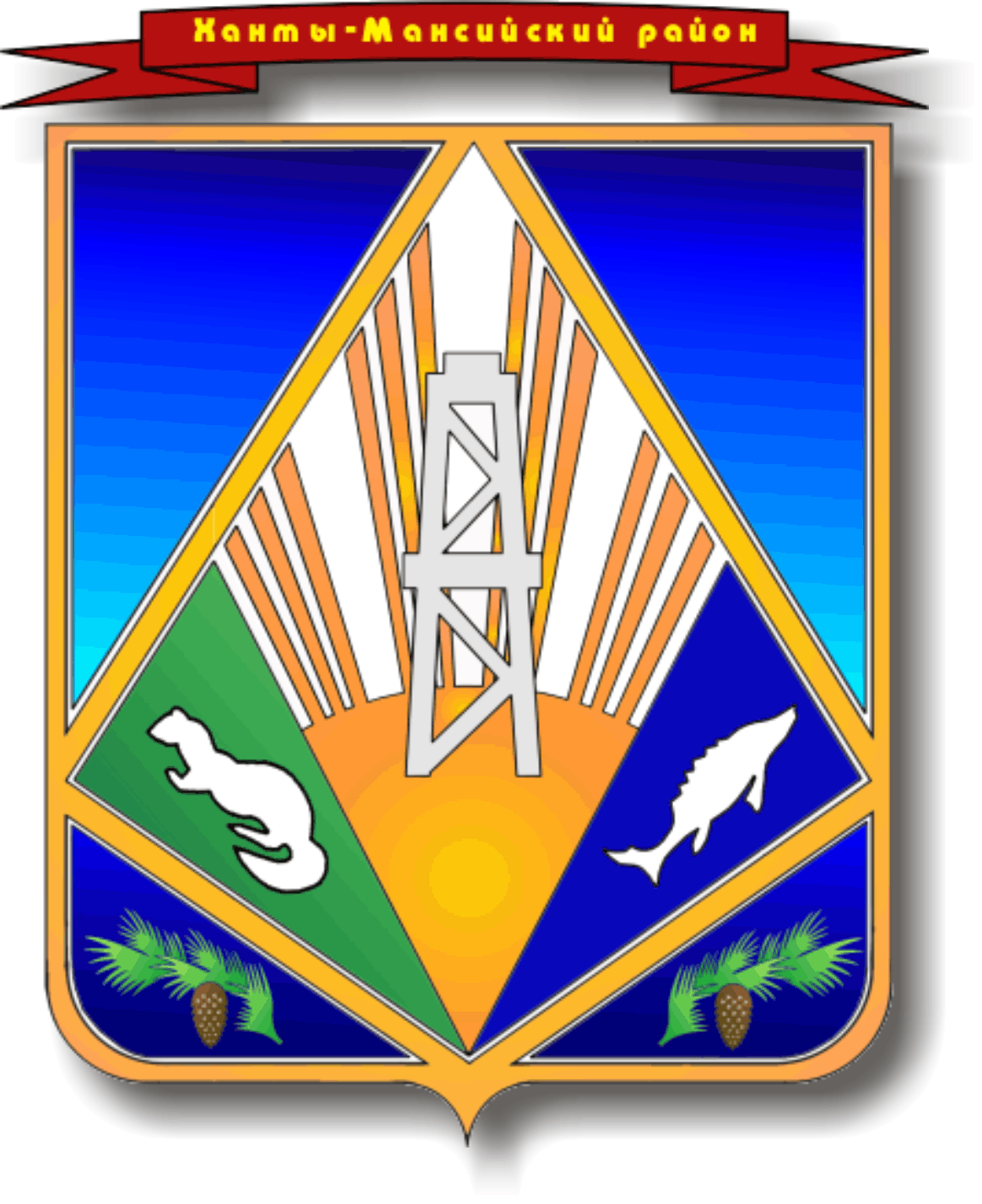 МУНИЦИПАЛЬНОЕ ОБРАЗОВАНИЕХАНТЫ-МАНСИЙСКИЙ РАЙОНХанты-Мансийский автономный округ – ЮграАДМИНИСТРАЦИЯ ХАНТЫ-МАНСИЙСКОГО РАЙОНАКОМИТЕТ ПО ФИНАНСАМ АДМИНИСТРАЦИИ ХАНТЫ-МАНСИЙСКОГО РАЙОНА(Комитет по финансам АХМР)П Р И К А Зот 00 июля 2023 года                                                                         № 01-07/00г. Ханты-МансийскОб утверждении типовой формысоглашения (договора) о предоставлениииз бюджета Ханты-Мансийского района субсидии, в том числе грантов в формесубсидии, юридическим лицам, индивидуальным предпринимателям, а также физическим лицам – производителямтоваров, работ, услуг, некоммерческиморганизациям, не являющимсямуниципальными учреждениями В соответствии с абзацем третьим пункта 9 статьи 78, пунктом 6 статьи 78.1 Бюджетного кодекса Российской Федерации, руководствуясь постановлением Правительства Российской Федерации от 18 сентября 2020 года № 1492 «Об общих требованиях к нормативным правовым актам, муниципальным правовым актам, регулирующим предоставление субсидий, в том числе грантов в форме субсидий, юридическим лицам, индивидуальным предпринимателям, а также физическим лицам - производителям товаров, работ, услуг, и о признании утратившими силу некоторых актов Правительства Российской Федерации и отдельных положений некоторых актов Правительства Российской Федерации», статей 33 Устава Ханты-Мансийского района, приказываю:Утвердить прилагаемую Типовую форму соглашения (договора) о предоставлении из бюджета Ханты-Мансийского района субсидии, в том числе грантов в форме субсидии, юридическим лицам, индивидуальным предпринимателям, а также физическим лицам – производителям товаров, работ, услуг, некоммерческим организациям, не являющимся муниципальными учреждениями (далее соответственно – Типовая форма, соглашение).Признать утратившими силу приказы комитета по финансам администрации Ханты-Мансийского района:от 23.01.2020 № 01-08/12 «Об утверждении типовых форм соглашений (договоров) о предоставлении из бюджета Ханты-Мансийского района субсидии юридическим лицам (за исключением муниципальных учреждений), индивидуальным предпринимателям, физическим лицам – производителям товаров, работ, услуг»;от 28.05.2021 № 01-08/56 «О внесении изменений в приказ комитета по финансам администрации Ханты-Мансийского района от 23.01.2020 
№ 01-08/12 «Об утверждении типовых форм соглашений (договоров) 
о предоставлении из бюджета Ханты-Мансийского района субсидии юридическим лицам (за исключением муниципальных учреждений), индивидуальным предпринимателям, физическим лицам – производителям товаров, работ, услуг».Главным распорядителям бюджетных средств Ханты-Мансийского района внести изменения в действующие соглашения в соответствии с настоящим Приказом.Опубликовать настоящий приказ в газете «Наш район», в официальном сетевом издании «Наш район Ханты-Мансийский», разместить на официальном сайте администрации Ханты-Мансийского района.Настоящий приказ вступает в силу после его официального опубликования.Контроль за выполнением приказа оставляю за собой.Исполняющий обязанности председателя комитета по финансам администрации Ханты-Мансийского района                                                             Л.В.ВакаринаПриложение к приказу комитета по финансам АХМРот 00.06.2023 года № 01-07/00Типовая форма соглашения (договора)о предоставлении из бюджета Ханты-Мансийского районасубсидий, в том числе грантов в форме субсидии, юридическим лицам, индивидуальным предпринимателям, а также физическим лицам – производителям товаров, работ, услуг, некоммерческим организациям, не являющимся муниципальными учреждениями (далее – Соглашение)г._________________________(место заключения соглашения (договора)«____»______________20___г.                                             №________________(дата заключения соглашения (договора)                                                             (номер соглашения (договора)__________________________________________________________________,(Наименование главного распорядителя бюджетных средств Ханты-Мансийского района)которому, как получателю средств бюджета Ханты-Мансийского района доведены лимиты бюджетных обязательств на предоставление __________________________________________________________________,(наименование субсидии (гранта в форме субсидии)именуемый в дальнейшем____________________________________________                                                                                                  (Уполномоченный орган) <1> в лице ____________________________________________________________,(наименование должности, а также фамилия, имя, отчество (при наличии) руководителя главного распорядителя бюджетных средств или уполномоченного им лица)действующего на основании ___________________________________________________________________________________________________________,(реквизиты учредительного документа (положения) главного распорядителя бюджетных средств, доверенности, приказа или иного документа, удостоверяющего полномочия)и ________________________________________________________________,(наименование юридического лица, некоммерческой организации, фамилия, имя, отчество (при наличии) индивидуального предпринимателя или физического лица – производителя товаров, работ, услуг)именуемый в дальнейшем «Получатель», в лице_________________________ __________________________________________________________________,(наименование должности, а также фамилия, имя, отчество (при наличии) лица, представляющего Получателя, или уполномоченного им лица, фамилия, имя, отчество (при наличии) индивидуального предпринимателя или физического лица – производителя товаров, работ, услуг)действующего на основании____________________________________________________________________________________________________________                              (реквизиты устава юридического лица, свидетельства о государственной регистрации индивидуального предпринимателя, доверенности, приказа или иного документа, удостоверяющего полномочия, реквизиты учредительного документа некоммерческой организации)с другой стороны, далее именуемые  «Стороны», в соответствии с Бюджетным кодексом Российской Федерации_____________________________________________________________________________________________,(наименование порядка предоставления субсидии (гранта в форме субсидии)из бюджета Ханты-Мансийского района Получателю)утвержденными(ым) ________________________________________________(постановлением правительства Ханты-Мансийского автономного округа – Югры, постановлением администрации Ханты-Мансийского района)от «__» __________ 20__ г. № ___ (далее соответственно-Порядок, Субсидия, Грант), заключили настоящее Соглашение о нижеследующем.--------------------------------<1> Указывается Уполномоченный орган, которому как получателю средств бюджета Ханты-Мансийского района доведены лимиты бюджетных обязательств на предоставление субсидии (гранта в форме субсидии) из бюджета Ханты-Мансийского района.I. Предмет Соглашения1.1. Предметом настоящего Соглашения является предоставление Получателю из бюджета Ханты-Мансийского района в 20__году/20__-20__годах <2> Субсидии, Гранта на<3>: __________________________________________________________________(цель (и) предоставления Субсидии/гранта в форме субсидии)--------------------------------<2> Указывается срок, на который предоставляется Субсидия.<3> Указывается цель предоставления Субсидии, Гранта в соответствии с Порядком, на финансовое обеспечение (возмещение) затрат (недополученных доходов), связанных с производством (реализацией) товаров (выполнением работ, оказанием услуг). достижения результатов федерального (регионального) проекта______________________________________________________________<4>;(наименование федерального (регионального) проекта)--------------------------------<4> Предусматривается в случае, если Субсидия, Грант предоставляется в целях достижения результатов федерального (регионального) проекта, в том числе принятого в целях достижения результатов федерального (регионального) проекта, входящего в состав соответствующего национального проекта, определенного Указом Президента Российской Федерации от 7 мая 2018 года № 204 «О национальных целях и стратегических задачах развития Российской Федерации на период до 2024 года», предусматриваются в случае предоставления Субсидии, Гранта для реализации федерального (регионального проекта (указывается результат федерального (регионального) проекта, дата его достижения). достижения результата (выполнения мероприятия) ______________________________________________________________________________(вид муниципальной программы и наименование структурного элемента)муниципальной программы_______________________________________<5>;--------------------------------<5> Предусматривается в случае, если Субсидия, Грант предоставляется в целях достижения результатов (выполнения мероприятий) структурных элементов муниципальной программы, в том числе результатов федеральных (региональных) проектов, входящих в состав муниципальной программы.В целях финансового обеспечения (возмещения) затрат (недополученных доходов) Получателя, связанных с____________________________________________________________________________________<6>;(производством (реализацией) товаров, выполнением работ, оказанием услуг)--------------------------------<6> Указывается наименование товаров (работ, услуг) на финансовое обеспечение (возмещение) затрат (недополученных доходов), связанных с производством (реализацией) (выполнением, оказанием) которых, предоставляется Субсидия, Грант в соответствии с Порядком.1.1.4. Денежного поощрения за достигнутые результаты ___________________________________________________________________________<7>;(указание конкретного результата, за достижение которого предоставляется Субсидия, Грант)--------------------------------<7> Предусматривается в случае, если Порядком предусмотрено предоставление финансовой поддержки физическим лицам, проявившим выдающиеся способности или высокие достижения в определенной сфере деятельности, в том числе в области науки, культуры, образования, искусства и спорта.II. Финансовое обеспечение предоставления Субсидии2.1. Субсидия, Грант предоставляется Получателю на цели, указанные в разделе I настоящего Соглашения, в размере 
________________ (_________________________________) рублей __ копеек,          (сумма цифрами)                                     (сумма прописью)в том числе <8>:--------------------------------<8> Указывается размер предоставляемой Субсидии, Гранта, в том числе размер Субсидии, Гранта в соответствующем финансовом году по коду классификации расходов бюджета, по которому доведены лимиты бюджетных обязательств на предоставление Субсидии, Гранта. Расчет размера Субсидии, Гранта с указанием информации, обосновывающей размер Субсидии, Гранта, а также (при необходимости) источника получения данной информации, прилагается к соглашению (за исключением случаев, когда размер Субсидии, Гранта и порядок его расчета определены Порядком).2.1.1. В пределах лимитов бюджетных обязательств, доведенных_____________________________________________как получателю средств                                     (Уполномоченный орган)бюджета Ханты-Мансийского района по кодам классификации расходов бюджета Российской Федерации (далее - коды БК), в следующем размере<9>:в 20__ году _________ (_____________) рублей __ копеек - по коду БК _____;                           (сумма цифрами)   (сумма прописью)                                                                                (код БК)в 20__ году _________ (_____________) рублей __ копеек - по коду БК _____;                           (сумма цифрами)   (сумма прописью)                                                                                (код БК)в 20__ году _________ (_____________) рублей __ копеек - по коду БК _____;                           (сумма цифрами)   (сумма прописью)                                                                                (код БК)--------------------------------<9> Указывается конкретный размер предоставляемой Субсидии, Гранта в соответствующем финансовом году по коду БК, по которому доведены лимиты бюджетных обязательств. 2.1.2. за пределами планового периода в соответствии с ___________________________________________________________________________<10>:(реквизиты принятого в соответствии с бюджетным законодательством Российской Федерации акта администрации Ханты-Мансийского района, предусматривающего заключение соглашения (договора) на срок, превышающий срок действия лимитов бюджетных обязательств)--------------------------------<10> Предусматривается при наличии такого акта администрации Ханты-Мансийского района.в 20__ году _______________ (__________________) рублей __ копеек <11>;                                   (сумма цифрами)                    (сумма прописью)--------------------------------<11> Указывается ежегодный размер Субсидии, Гранта за пределами планового периода в пределах средств и сроков, установленных актом администрации Ханты-Мансийского района, указанным в пункте 2.1.2 настоящей Типовой формы.в 20__ году _______________ (__________________) рублей __ копеек <11>;                                   (сумма цифрами)                    (сумма прописью)в 20__ году _______________ (__________________) рублей __ копеек <11>;                                   (сумма цифрами)                    (сумма прописью)III. Условия и порядок предоставления Субсидии3.1. Субсидия, Грант предоставляется в соответствии с Порядком:3.1.1. На финансовое обеспечение затрат, источником финансового обеспечения которых является Субсидия, Грант, в соответствии с перечнем согласно приложению № ____ к настоящему Соглашению, которое является неотъемлемой частью настоящего Соглашения <12>, при представлении ______________________ в __________________________:                     (Получателем)                                  (Уполномоченный орган)--------------------------------<12> Предусматривается в случае предоставления Субсидии, Гранта на финансовое обеспечение затрат Получателя. Приложение, указанное в пункте 3.1.1 настоящей Типовой формы, оформляется согласно приложению № 1 к настоящей Типовой форме.3.1.1.1. В срок до «__» _________ 20__ г. документов, подтверждающих направление собственных и (или) привлеченных средств (заемные и кредитные средства, средства спонсоров и другие средства, полученные Получателем, за исключением средств, предоставленных из бюджетов бюджетной системы Российской Федерации), в размере не менее ____ процентов общего объема Субсидии на цели, указанные в разделе I настоящего Соглашения <13>;--------------------------------<13> Предусматривается в случае, если это установлено Порядком.3.1.1.2. в срок до «__» ____ 20__г. иных документов, в том числе <14>:--------------------------------<14> Предусматривается в случае, если это установлено Порядком. Указываются конкретные документы, установленные Порядком.3.1.1.2.1. ____________________________________________;3.1.1.2.2. ____________________________________________;3.1.1.3. при соблюдении иных условий, в том числе <15>:--------------------------------<15> Предусматривается в случае, если это установлено Порядком. Указываются конкретные условия, установленные Порядком.3.1.1.3.1. ____________________________________________;3.1.1.3.2. ____________________________________________;3.1.2. на возмещение __________________________ при представлении                                                                          (затрат/недополученных доходов)__________________________ в __________________________ документов,                     (Получатель)                                                    (Уполномоченный орган)подтверждающих факт произведенных Получателем ____________________,                                                                                                                               (затрат/недополученных доходов)на возмещение которых предоставляется Субсидия, Грант в соответствии с Порядком и настоящим Соглашением, а также иных документов, определенных в приложении № _____ к настоящему Соглашению <16>, являющемуся неотъемлемой частью настоящего Соглашения.--------------------------------<16> Предусматривается в случае предоставления Субсидии, Гранта в целях возмещения затрат (недополученных доходов) Получателя. Перечень документов, определенных в приложении, указанном в пункте 3.1.2 настоящей Типовой формы, должен содержать документы, установленные Порядком.3.2. Перечисление Субсидии, Гранта осуществляется в соответствии с бюджетным законодательством Российской Федерации:3.2.1. На лицевой счет, открытый Получателю в комитете по финансам администрации Ханты-Мансийского района для учета операций с целевыми средствами в размере потребности определенных на основе документов для оплаты денежного обязательства Получателя, на финансовое обеспечение которого предоставляется Субсидия, Грант<17>, не позднее 3-го рабочего дня, следующего за днем представления Получателем в _______________________           (Уполномоченный орган)--------------------------------<17> Предусматривается в случае, если в соответствии с Порядком, предоставление Субсидии, Гранта осуществляется на лицевой счет открытый в комитете по финансам администрации Ханты-Мансийского района.3.2.2. На счет Получателя, открытый в ________________________<18>                                              (наименование учреждения Центрального банка Российской                                                  Федерации или кредитной организации)в соответствии с планом-графиком перечисления Субсидии, установленным в приложении № ______ к настоящему Соглашению, являющемся неотъемлемой частью настоящего Соглашения <19>;--------------------------------<18> Предусматривается в случае, если в отношении Субсидии не осуществляется казначейское сопровождение.<19> Предусматривается при наличии в соглашении пункта 3.2.2 настоящей Типовой формы. Приложение оформляется согласно приложению № 2 к настоящей Типовой форме, если иная форма не установлена Порядком. 3.2.2.1. не позднее _____ рабочего дня, следующего за днем представления _________________________ в __________________________                                                           (Получатель)                                             (Уполномоченный орган)следующих документов <20>:--------------------------------<20> Предусматривается в случае, если это установлено Порядком. Указываются конкретные документы, установленные Порядком.3.2.2.1.1. ____________________________________________;3.2.2.1.2. ____________________________________________.3.3. Условием предоставления Субсидии является:3.3.1. согласие Получателя на осуществление __________________________________________________(Уполномоченный орган)и органом муниципального финансового контроля проверок соблюдения Получателем порядка и условий предоставления Субсидии <21>.--------------------------------<21> Не предусматривается в случае, если Получатель является муниципальным унитарным предприятием, хозяйственным товариществом и обществом с участием публично-правовых образований в их уставных (складочных) капиталах, коммерческой организацией с участием таких товариществ и обществ в ее уставном (складочном) капитале, а также в случае предоставления гранта за высокие достижения.Выражение согласия Получателя на осуществление указанных проверок осуществляется путем подписания настоящего Соглашения <22>.--------------------------------<22> Предусматривается в случае, если Порядком не установлен иной способ выражения согласия Получателя.3.3.2. Согласие Получателя, лиц, являющихся поставщиками (подрядчиками, исполнителями) по договорам (соглашениям), заключенным в целях исполнения обязательств по договорам (соглашениям) о предоставлении субсидий на финансовое обеспечение затрат в связи с производством (реализацией) товаров, выполнением работ, оказанием услуг (за исключением государственных (муниципальных) унитарных предприятий, хозяйственных товариществ и обществ с участием публичных правовых образований в их уставных (складочных) капиталах, а также коммерческих организаций с участием таких товариществ и обществ в их уставных (складочных) капиталах), на осуществление _________________________________                                                                                                  (Уполномоченный орган)и органами муниципального финансового контроля проверок соблюдения Получателем порядка и условий предоставления Субсидии, Гранта. Выражение согласия Получателя на осуществление указанных проверок осуществляется путем подписания настоящего Соглашения.3.3.4. Запрет приобретения за счет полученных средств иностранной валюты, за исключением операций, осуществляемых в соответствии с валютным законодательством Российской Федерации при закупке (поставке) высокотехнологичного импортного оборудования, сырья и комплектующих изделий, а также связанных с достижением результатов предоставления этих средств иных операций, определенных муниципальными правовыми актами, регулирующими предоставление субсидий указанным юридическим лицам.IV. Взаимодействие Сторон4.1. ________________________________________________ обязуется:(Уполномоченный орган)4.1.1. обеспечить предоставление Субсидии, Гранта в соответствии с разделом III настоящего Соглашения;4.1.2. осуществлять проверку представляемых _____________________                                                                                                                             (Получатель)документов, указанных в пунктах _______ <23> настоящего Соглашения, в том числе на соответствие их Порядку, в течение ___ рабочих дней со дня их получения от _____________________________;                                                                 (Получатель)--------------------------------<23> Указываются пункты 3.1.1, 3.1.2 настоящей Типовой формы и (или) иные положения, предусматривающие представление Получателем в Уполномоченный орган конкретных документов.4.1.3. обеспечить соблюдение Получателем при последующем предоставлении им средств иным лицам в форме ________________________                                                                                                          (наименование формы предоставления средств)следующих условий <24>: (далее – Средства иным лицам) --------------------------------<24> Предусматривается в случае, если Порядком установлены положения о предоставлении Получателем на безвозмездной и безвозвратной основе средств иным лицам, в том числе в форме гранта или вклада в уставный (складочный) капитал юридического лица. Указывается конкретная форма предоставления Получателем таких средств в соответствии с Порядком.4.1.3.1. О заключении договоров о предоставлении Средств иным лицам (внесении в них изменений) по типовой форме____________________,(наименование формы предоставления средств)установленной ________________________________________________ <25>;--------------------------------<25> Типовая форма разрабатывается Уполномоченным органом с учетом действующего законодательства и положений настоящей Типовой формы в случае, если установленные положения о предоставлении Получателем на безвозмездной и безвозвратной основе средства иным лицам.4.1.3.2. В случае проведении конкурса, иного отбора, если субсидия, грант предоставляется по результатам отбора предусматривается один из способов проведения отбора иных лиц в соответствии с требованиями, установленными для проведения отбора <26>:конкурс, который проводится при определении получателя субсидии, гранта исходя из наилучших условий достижения результатов, в целях достижения которых предоставляется субсидия, грант;запрос предложений, который указывается при определении получателя субсидии, гранта главным распорядителем как получателем бюджетных средств или иной организацией, проводящей в соответствии с правовым актом отбор (в случае, если это предусмотрено правовым актом), на основании предложений (заявок), направленных участниками отбора для участия в отборе, исходя из соответствия участника отбора категориям и (или) критериям отбора и очередности поступления предложений (заявок) на участие в отборе.--------------------------------<26> Предусматривается в случае, если Порядком предусмотрен отбор иных лиц.4.1.3.3. Иных условий <27>:--------------------------------<27> Указываются иные конкретные условия, установленные Порядком, а также иными нормативными правовыми актами администрации Ханты-Мансийского района, регулирующими порядок и условия предоставления субсидии юридическим лицам (при необходимости).4.1.3.3.1. ____________________________________________;4.1.3.3.2. ____________________________________________.4.1.4. Утверждать Сведения об операциях с целевыми средствами, в том числе с учетом внесенных изменений не позднее _____ рабочего дня со дня их получения от Получателя в соответствии с пунктом 4.3.4 настоящего Соглашения <28>;--------------------------------<28> Предусматривается при наличии в Соглашении пункта 3.2.1 настоящего Соглашения.4.1.5. Обеспечивать перечисление Субсидии, Гранта на счет Получателя, указанный в разделе VIII настоящего Соглашения, в соответствии с пунктом 3.2 настоящего Соглашения;4.1.6. Устанавливать <29>:--------------------------------<29> Устанавливаются в соответствии с Порядком.4.1.6.1. Значения результатов предоставления Субсидии, Гранта показателей, необходимых для достижения результатов предоставления Субсидии, Гранта <30>, согласно приложению № _____ к настоящему Соглашению, которое является неотъемлемой частью настоящего Соглашения <31>;--------------------------------<30> Предусматривается в случае, если Порядком установлены показатели, необходимые для достижения результатов предоставления Субсидии, Гранта.<31> Рекомендуемый образец приложения приведен в приложении № 3 к настоящей Типовой форме. Не предусматривается в случаях предоставления гранта за высокие достижения.4.1.6.2. План мероприятий по достижению результатов предоставления Субсидии (контрольные точки) согласно приложению № _____ к настоящему Соглашению, которое является неотъемлемой частью настоящего Соглашения <32>;--------------------------------<32> Рекомендуемый образец приложения приведен в приложении № 4 к настоящей Типовой форме. 4.1.6.3. иные показатели <33>:--------------------------------<33> Предусматривается в случае, если это установлено Порядком. Указываются иные конкретные показатели, в том числе при необходимости целевые показатели, рекомендуемый образец оформления которых приведен в приложении № 5 к настоящей Типовой форме.4.1.6.3.1. ____________________________________________;4.1.6.3.2. ____________________________________________;4.1.7. Осуществлять оценку достижения Получателем значений результатов предоставления Субсидии, Гранта, показателей и плана мероприятий по достижению результатов предоставления Субсидии (контрольных точек), установленных в соответствии с пунктом 4.1.6 настоящего Соглашения, на основании <34>:--------------------------------<34> Предусматривается при наличии в соглашении пунктов 4.1.6.1, 4.1.6.2 и (или) 4.1.6.3 настоящей Типовой формы.4.1.7.1. Отчета о достижении значений результатов предоставления Субсидии, Гранта согласно приложению № _____ к настоящему Соглашению <35>, являющемуся неотъемлемой частью настоящего Соглашения, представленного в соответствии с пунктом 4.3.14.2 настоящего Соглашения;--------------------------------<35> Предусматривается при наличии в соглашении пункта 4.1.6.1 настоящей Типовой формы. Приложение оформляется согласно приложению № 6 к настоящей Типовой форме.4.1.7.2. Отчета о реализации плана мероприятий по достижению результатов предоставления Субсидии (контрольных точек) согласно приложению № _____ к настоящему Соглашению <36>, которое является неотъемлемой частью настоящего Соглашения, представленного в соответствии с пунктом 4.3.14.3 настоящего Соглашения;--------------------------------<36> Предусматривается при наличии в соглашении пункта 4.1.6.2 настоящей Типовой формы. Рекомендуемый образец приложения приведен в приложении № 7 к настоящей Типовой форме.4.1.7.3. ______________________________________________ <37>;--------------------------------<37> Предусматривается при наличии в соглашении пункта 4.1.6.3 настоящей Типовой формы. Указываются иные конкретные основания (в том числе отчеты) для осуществления оценки достижения Получателем показателей, установленных Уполномоченным органом в соответствии с пунктом 4.1.6.3 настоящей Типовой формы, в том числе при необходимости отчет о достижении целевых показателей, рекомендуемый образец оформления которого приведен в приложении № 8 к настоящей Типовой форме.4.1.8. Осуществлять контроль за соблюдением Получателем порядка и условий предоставления Субсидии, Гранта, установленных Порядком и настоящим Соглашением, путем проведения плановых и (или) внеплановых проверок <38>:--------------------------------<38> Выбор способа проведения контроля за соблюдением Получателем порядка и условий предоставления Субсидии, Гранта, установленных Порядком и соглашением, осуществляется Уполномоченным органом. Не предусматривается в случаях предоставления гранта за высокие достижения.4.1.8.1. По месту нахождения ____________________________________                                                                                           (Уполномоченный орган)на основании:4.1.8.1.1. Отчета о расходах Получателя, источником финансового обеспечения которых является Субсидия, Грант, согласно приложению № _____ к настоящему Соглашению, являющемуся неотъемлемой частью настоящего Соглашения, представленного в соответствии с пунктом 4.3.14.1 настоящего Соглашения <39>;--------------------------------<39> Предусматривается в случае, если представление отчета предусмотрено Порядком. Приложение оформляется согласно приложению № 9 к настоящей Типовой форме.4.1.8.1.2. Иных отчетов <40>:--------------------------------<40> Указываются отчеты, установленные Порядком или иные отчеты, в случае если Порядком установлено право Уполномоченному лицу устанавливать сроки и формы представления дополнительной отчетности в соглашении, по формам, прилагаемым к соглашению и являющимся его неотъемлемой частью, с указанием прилагаемых документов.4.1.8.1.2.1. __________________________________________;4.1.8.1.2.2. __________________________________________;4.1.8.1.3. Иных документов, представленных Получателем по запросу_________________в соответствии с пунктом 4.3.15 настоящего Соглашения;(Уполномоченный орган)4.1.8.2. По месту нахождения Получателя путем документального и фактического анализа операций, произведенных Получателем, связанных с использованием Субсидии, Гранта;4.1.9. В случае установления _______________________________ факта                                                                                                            (Уполномоченный орган)неисполнения Получателем обязательств, установленных настоящим Соглашением, направлять Получателю претензию о невыполнении обязательств настоящего Соглашения <41>;--------------------------------<41> Претензия о невыполнении обязательств соглашения оформляется согласно приложению № 10 к настоящей Типовой форме.4.1.10. В случае установления ___________________________________                                                                                           (Уполномоченный орган)или получения от органа муниципального финансового контроля информации о факте(ах) нарушения Получателем порядка и условий предоставления Субсидии, Гранта, предусмотренных Порядком и (или) настоящим Соглашением, в том числе недостижения значений результатов предоставления Субсидии, Гранта, показателей, установленных в соответствии с пунктом 4.1.6.1 настоящего Соглашения, направлять Получателю требование об обеспечении возврата Субсидии, Гранта в бюджет Ханты-Мансийского района в размере и в сроки, определенные в указанном требовании;4.1.10.1. В случае, если Получателем не достигнуты значения результатов предоставления субсидии, показателей, установленных в соответствии с пунктом 4.1.6 настоящего Соглашения, направлять Получателю требование об уплате штрафных санкций <42>;--------------------------------<42> Предусматривается в случае, если это установлено Порядком. Требование об уплате штрафных санкций оформляется согласно приложению № 11 к настоящей Типовой форме.4.1.11. Рассматривать предложения, документы и иную информацию, направленную Получателем, в том числе в соответствии с пунктом 4.4.1 настоящего Соглашения, в течение ____ рабочих дней со дня их получения и уведомлять Получателя о принятом решении;4.1.12. Направлять Получателю разъяснения по вопросам, связанным с исполнением настоящего Соглашения, в течение ____ рабочих дней со дня получения обращения Получателя в соответствии с пунктом 4.4.2 настоящего Соглашения;4.1.13. Обеспечивать согласование с Получателем новых условий настоящего Соглашения в случае уменьшения __________________________                                                                                                                              (Уполномоченный орган)ранее доведенных лимитов бюджетных обязательств на предоставление Субсидии, Гранта приводящего к невозможности предоставления Субсидии, Гранта в размере, определенном пунктом 2.1 настоящего Соглашения, в том числе размера и (или) сроков предоставления Субсидии, Гранта в течение __ рабочих дней со дня такого уменьшения;4.1.14. Выполнять иные обязательства в соответствии с бюджетным законодательством Российской Федерации и Порядком <43>:--------------------------------<43> Предусматривается в случае, если это установлено Порядком. Указываются иные конкретные обязательства, установленные Порядком.4.1.14.1. _____________________________________________;4.1.14.2. _____________________________________________.4.2. ___________________________________________________ вправе:                                                                     (Уполномоченный орган)4.2.1. Принимать решение об изменении условий настоящего Соглашения в соответствии с пунктом 7.3 настоящего Соглашения, в том числе на основании информации и предложений, направленных Получателем в соответствии с пунктом 4.4.1 настоящего Соглашения, включая изменение размера Субсидии, Гранта <44>;--------------------------------<44> Изменение размера Субсидии, Гранта возможно при наличии неиспользованных лимитов бюджетных обязательств, указанных в пункте 2.1 соглашения, и при условии предоставления Получателем информации, содержащей финансово-экономическое обоснование данного изменения.4.2.2. Принимать в соответствии с бюджетным законодательством Российской Федерации решение об использовании остатка Субсидии, Гранта, не использованного на начало очередного финансового года на цель(и), указанную(ые) в разделе I настоящего Соглашения, не позднее __ рабочего дня, следующего за днем после получения от Получателя следующих документов, подтверждающих наличие и объем неисполненных обязательств, источником финансового обеспечения которых является указанный остаток:4.2.2.1. __________________________________________________<45>;--------------------------------<45> Указываются документы, обосновывающих потребность в направлении остатка Субсидии, Гранта.4.2.3. Приостанавливать предоставление Субсидии, Гранта в случае установления ______________________________________________________                                                                          (Уполномоченный орган)или получения от органа муниципального финансового контроля информации о факте нарушения Получателем порядка и условий предоставления Субсидии, Гранта, предусмотренных Порядком и настоящим Соглашением, в том числе указания в документах, представленных Получателем в соответствии с настоящим Соглашением, недостоверных сведений, до устранения указанных нарушений с обязательным уведомлением Получателя не позднее ____ рабочего дня с даты принятия решения о приостановлении предоставления Субсидии, Гранта <46>;--------------------------------<46> Предусматривается в случае, если это установлено Порядком.4.2.4. Запрашивать у Получателя документы и информацию, необходимые для осуществления контроля за соблюдением Получателем порядка и условий предоставления Субсидии, Гранта, установленных Порядком и настоящим Соглашением, в соответствии с пунктом 4.1.8 настоящего Соглашения <47>;--------------------------------<47> Предусматривается при наличии в соглашении пункта 4.1.8 настоящей Типовой формы.4.2.5. Осуществлять иные права в соответствии с бюджетным законодательством Российской Федерации и Порядком <48>:--------------------------------<48> Предусматривается в случае, если это установлено Порядком. Указываются иные конкретные права, установленные Порядком.4.2.5.1. ______________________________________________;4.2.5.2. ______________________________________________.4.3. Получатель обязуется:4.3.1. Представлять в _________________________________документы,                                                                                         (Уполномоченный орган)в соответствии с пунктами 3.1.1.1, 3.1.1.2 настоящего Соглашения <49>;--------------------------------<49> Предусматривается при наличии в Соглашении соответственно пунктов 3.1.1.1, 3.1.1.2 настоящей Типовой формы.4.3.2. Представить в ____________________________________________                                                                                                   (Уполномоченный орган)в срок до __________ документы, установленные пунктом 4.2.2. настоящего Соглашения <50>;--------------------------------<50> Предусматривается при наличии в соглашении пункта 4.2.2. настоящей Типовой формы.4.3.3. Открыть в срок до ______ лицевой счет в Комитете по финансам администрации Ханты-Мансийского района <51>;--------------------------------<51> Предусматривается при наличии в соглашении пункта 3.2.1 настоящей Типовой формы.4.3.4. Направлять в ____________________________________________                                                                                               (Уполномоченный орган)на утверждение <52>:--------------------------------<52> Предусматривается при наличии в соглашении пункта 4.1.4 настоящей Типовой формы.4.3.4.1. Сведения не позднее ____ рабочего дня со дня заключения настоящего Соглашения;4.3.4.2. Сведения с учетом внесенных изменений не позднее ____ рабочего дня со дня внесения в них изменений;4.3.5. Утверждать, с направлением копии в ___________________<53>:                                                                                                                             (Уполномоченный орган) --------------------------------<53> Предусматривается в случае, если Сведения утверждаются Получателем в соответствии с разрешением, предоставленным Уполномоченным органом. Не предусматривается при наличии в соглашении пункта 4.1.4 настоящей Типовой формы.4.3.5.1. Сведения не позднее ____ рабочего дня со дня заключения настоящего Соглашения;4.3.5.2. Сведения с учетом внесенных изменений не позднее ____ рабочего дня со дня внесения в них изменений;4.3.6. направлять Субсидию, Грант на финансовое обеспечение затрат, определенных в Сведениях <54>;--------------------------------<54> Указывается в соответствии с Порядком.4.3.7. Заключать договоры о предоставлении Средств иным лицам, предусмотренные пунктом 4.1.3.1 настоящего Соглашения, по типовой форме, установленной ________________________________<55>;                                                                  (Уполномоченный орган)--------------------------------<55> Предусматривается при наличии в соглашении пункта 4.1.3.1 настоящей Типовой формы.4.3.8. Проводить отбор иных лиц в соответствии с требованиями, установленными для проведения такого отбора <56>;--------------------------------<56> Предусматривается при наличии в соглашении пункта 4.1.3.2 настоящей Типовой формы.4.3.9. Соблюдать иные условия, предусмотренные пунктом 4.1.3.3 настоящего Соглашения <57>;--------------------------------<57> Предусматривается при наличии в соглашении пункта 4.1.3.3 настоящей Типовой формы.4.3.10. Не приобретать за счет Субсидии, Гранта иностранную валюту, за исключением операций, определенных в Порядке предоставления Субсидии, Гранта.4.3.11. Обеспечить достижение значений результатов предоставления Субсидии, Гранта, показателей, устанавливаемых в соответствии с пунктом 4.1.6.1 настоящего Соглашения, и соблюдение сроков их достижения <58>;--------------------------------<58> Предусматривается при наличии в соглашении пункта 4.1.6.1 настоящей Типовой формы.4.3.12. Обеспечить реализацию плана мероприятий по достижению результатов предоставления Субсидии, Гранта (контрольных точек), устанавливаемого в соответствии с пунктом 4.1.6.2 настоящего Соглашения <59>;--------------------------------<59> Предусматривается при наличии в соглашении пункта 4.1.6.2 настоящей Типовой формы.4.3.13. Обеспечить достижение значений иных показателей, устанавливаемых в соответствии с пунктом 4.1.6.3 настоящего Соглашения <60>;--------------------------------<60> Предусматривается при наличии в соглашении пункта 4.1.6.3 настоящей Типовой формы.4.3.14. Представлять в_____________________________________ <61>:                                                                                                    (Уполномоченный орган)--------------------------------<61> Сроки представления отчетов, указанных в пункте 4.3.14 настоящей Типовой формы, должны соответствовать срокам, установленным Порядком, за исключением случаев, когда Порядком установлено право Уполномоченного органа устанавливать сроки представления отчетности в Соглашении. 4.3.14.1. Отчет о расходах Получателя, источником финансового обеспечения которых является Субсидия, Грант, в соответствии с пунктом 4.1.8.1.1 настоящего Соглашения не позднее ___ рабочего дня, следующего за отчетным _____________________ <62>;                                    (месяц, квартал, год)--------------------------------<62> Предусматривается при наличии в соглашении пункта 4.1.8.1.1 настоящей Типовой формы.4.3.14.2. Отчет о достижении значений результатов предоставления Субсидии, Гранта в соответствии с пунктом 4.1.7.1 настоящего Соглашения не позднее ____ рабочего дня, следующего за отчетным _____________________ <63>;            (месяц, квартал, год)--------------------------------<63> Предусматривается при наличии в соглашении пункта 4.1.7.1 настоящей Типовой формы.4.3.14.3. Отчет о реализации плана мероприятий по достижению результатов предоставления Субсидии, Гранта (контрольных точек) в соответствии с пунктом 4.1.7.2 настоящего Соглашения не позднее _____ рабочего дня, следующего за отчетным _____________________ <64>.                                                                       (месяц, квартал, год)--------------------------------<64> Предусматривается при наличии в соглашении пункта 4.1.7.2 настоящей Типовой формы.4.3.14.4. иные отчеты <65>:--------------------------------<65> Предусматривается при наличии в соглашении пунктов 4.1.7.3 и (или) 4.1.8.1.2 настоящей Типовой формы.4.3.14.4.1. ____________________________________________________;4.3.14.4.2. ____________________________________________________;4.3.15. Направлять по запросу ___________________________________                                   (Уполномоченный орган, орган муниципального финансового контроля)документы и информацию, необходимые для осуществления контроля за соблюдением порядка и условий предоставления Субсидии, Гранта в соответствии с пунктом 4.2.4 настоящего Соглашения, в течение ____ рабочих дней со дня получения указанного запроса <66>;--------------------------------<66> Предусматривается при наличии в соглашении пункта 4.1.8 настоящей Типовой формы.4.3.16. В случае получения от ___________________________________                                                                                                                (Уполномоченный орган)требования в соответствии с пунктом 4.1.10 настоящего Соглашения:4.3.16.1. устранять факты нарушения порядка и условий предоставления Субсидии, Гранта в сроки, определенные в указанном требовании;4.3.16.2. возвращать в бюджет Ханты-Мансийского района Субсидию, Грант в размере и в сроки, определенные в указанном требовании;4.3.17. Уплатить в бюджет Ханты-Мансийского района штрафные санкции, в случае принятия __________________________________решения                                                        (Уполномоченный орган)о применении к Получателю штрафных санкций в соответствии с пунктом 4.1.10.1 настоящего Соглашения, в срок, установленный _________________                                                                                                                                         (Уполномоченный орган)в требовании об уплате штрафных санкций <67>;--------------------------------<67> Предусматривается при наличии в соглашении пункта 4.1.10.1 настоящей Типовой формы.4.3.18. Возвращать неиспользованный остаток Субсидии, Гранта в бюджет Ханты-Мансийского района в случае отсутствия решения
________________________ о наличии потребности в направлении
             (Уполномоченный орган)неиспользованного в 20__ году остатка Субсидии, Гранта на цели в соответствии с пунктом 4.2.2 настоящего Соглашения, в срок до «__» ______ 20__ г.4.3.19. Обеспечивать полноту и достоверность сведений, представляемых в __________________________ в соответствии с настоящим                                                         (Уполномоченный орган)Соглашением;4.3.20. Выполнять иные обязательства в соответствии с законодательством Российской Федерации и Порядком <68>:--------------------------------<68> Предусматривается в случае, если это установлено Порядком. Указываются иные конкретные обязательства, установленные Порядком.4.3.20.1. _____________________________________________________;4.3.20.2. _____________________________________________________.4.4. Получатель вправе:4.4.1. Направлять в ____________________________________________                                                                                                (Уполномоченный орган)предложения о внесении изменений в настоящее Соглашение в соответствии с пунктом 7.3 настоящего Соглашения, в том числе в случае установления необходимости изменения размера Субсидии, Гранта с приложением информации, содержащей финансово-экономическое обоснование данного изменения;4.4.2. Обращаться в ___________________________________________                                                                                   (Уполномоченный орган)в целях получения разъяснений в связи с исполнением настоящего Соглашения;4.4.3. Направлять в очередном финансовом году неиспользованный остаток Субсидии, Гранта, полученных в соответствии с настоящим Соглашением (при наличии), на осуществление выплат в соответствии с целями, указанными в разделе I настоящего Соглашения, в случае принятия _____________________________ соответствующего решения в соответствии                    (Уполномоченный орган)с пунктом 4.2.2 настоящего Соглашения <69>;--------------------------------<69> Предусматривается при наличии в соглашении пункта 4.2.2 настоящей Типовой формы.4.4.4. Осуществлять иные права в соответствии с бюджетным законодательством Российской Федерации и Порядком <70>:--------------------------------<70> Предусматривается в случае, если это установлено Порядком. Указываются иные конкретные права, установленные Порядком.4.4.4.1. ______________________________________________;4.4.4.2. ______________________________________________.V. Ответственность Сторон5.1. В случае неисполнения или ненадлежащего исполнения своих обязательств по настоящему Соглашению Стороны несут ответственность в соответствии с законодательством Российской Федерации и настоящим Соглашением.5.2. Иные положения об ответственности за неисполнение или ненадлежащее исполнение Сторонами обязательств по настоящему Соглашению <71>:--------------------------------<71> Указываются иные конкретные положения в случае, если это установлено Порядком.5.2.1. ________________________________________________;5.2.2. ________________________________________________.VI. Иные условия6.1. Иные условия по настоящему Соглашению <72>:--------------------------------<72> Указываются иные конкретные условия, в том числе установленные Порядком (при необходимости).6.1.1. ________________________________________________;6.1.2. ________________________________________________.VII. Заключительные положения7.1. Споры, возникающие между Сторонами в связи с исполнением настоящего Соглашения, решаются ими, по возможности, путем проведения переговоров с оформлением соответствующих протоколов или иных документов. При недостижении согласия споры между Сторонами решаются в судебном порядке.7.2. Настоящее Соглашение вступает в силу с даты его подписания лицами, имеющими право действовать от имени каждой из Сторон, но не ранее доведения лимитов бюджетных обязательств, указанных в пункте 2.1 настоящего Соглашения, и действует до полного исполнения Сторонами своих обязательств по настоящему Соглашению.7.3. Изменение настоящего Соглашения, в том числе в соответствии с положениями пункта 4.2.1 настоящего Соглашения, осуществляется по соглашению Сторон и оформляется в виде дополнительного соглашения к настоящему Соглашению согласно приложению № ____ к настоящему Соглашению, являющемуся неотъемлемой частью настоящего Соглашения <73>.--------------------------------<73> Дополнительное соглашение оформляется согласно приложению № 12 к настоящей Типовой форме.7.4. Изменение настоящего Соглашения в одностороннем порядке возможно в случаях:7.4.1. внесения изменений в сводную бюджетную роспись, повлекших изменение кодов БК, в соответствии с которыми предоставляется Субсидия, Грант;7.4.2. изменения реквизитов ____________________________________.                                                                                                  (Уполномоченный орган)7.5. Расторжение настоящего Соглашения осуществляется по соглашению Сторон <74> или в случаях, определенных пунктом 7.6 настоящего Соглашения, в одностороннем порядке.--------------------------------<74> Дополнительное соглашение о расторжении соглашения оформляется согласно приложению № 16 к настоящей Типовой форме.7.6. Расторжение настоящего Соглашения в одностороннем порядке возможно в случаях:7.6.1. Реорганизации <75>, ликвидации <76> или прекращения деятельности <77> Получателя;--------------------------------<75> За исключением реорганизации в форме присоединения к юридическому лицу, являющемуся участником отбора, другого юридического лица согласно абзацу четвертого подпункта «в» пункта 4 Общих требований к нормативным правовым актам, муниципальным правовым актам, регулирующим предоставление субсидий, в том числе грантов в форме субсидий, юридическим лицам, индивидуальным предпринимателям, а также физическим лицам - производителям товаров, работ, услуг, утвержденных постановлением Правительства Российской Федерации от 18 сентября 2020 года № 1492.<76> Предусматривается в случае, если Получателем является юридическое лицо.<77> Предусматривается в случае, если Получателем является индивидуальный предприниматель.7.6.2. Нарушения Получателем порядка и условий предоставления Субсидии, Гранта, установленных Порядком и настоящим Соглашением;7.6.3. Недостижения Получателем установленных настоящим Соглашением значений результатов предоставления Субсидии, Гранта, показателей, установленных в соответствии с пунктом 4.1.6.1 настоящего Соглашения <78>;--------------------------------<78> Предусматривается при наличии в соглашении пункта 4.1.6.1 настоящей Типовой формы.7.6.4. Недостижения согласия Сторон о согласовании новых условий настоящего Соглашения в случае уменьшения ________________________________ ранее доведенных лимитов бюджетных                         (Уполномоченный орган)обязательств на предоставление Субсидии, Гранта приводящего к невозможности предоставления Субсидии, Гранта в размере, определенном пунктом 2.1 настоящего Соглашения;7.6.5. ________________________________________________ <79>.--------------------------------<79> Указываются иные конкретные случаи, если это установлено Порядком.7.7. Расторжение настоящего Соглашения Получателем в одностороннем порядке не допускается.7.8. Документы и иная информация, предусмотренные настоящим Соглашением, направляются Сторонами следующим(и) способом(ами) <80>:--------------------------------<80> Указываются способы направления документов по выбору Сторон.7.8.1. заказным письмом с уведомлением о вручении либо вручением представителем одной Стороны подлинников документов, иной информации представителю другой Стороны;7.8.2. ________________________________________________ <81>.--------------------------------<81> Указывается иной способ направления документов (при необходимости).7.9. Настоящее Соглашение заключено Сторонами в форме документа на бумажном носителе в ______________ экземплярах, по одному экземпляру                                                                    (двух, трех..)для каждой из Сторон.--------------------------------VIII. Платежные реквизиты Сторон <82>--------------------------------<82> Реквизиты Получателя, являющегося физическим лицом, не указываются в случае, если в соответствии с законодательством Российской Федерации наличие соответствующих реквизитов не предусмотрено.<83> Указывается лицевой счет, открытый в Комитете по финансам администрации Ханты-Мансийского района.IX. Подписи СторонПриложение № 1к Типовой форме соглашения (договора)о предоставлении из бюджета Ханты-Мансийского района субсидий,в том числе грантов в форме субсидий, юридическим лицам, индивидуальным предпринимателям, а также физическим лицам – производителям товаров,работ, услуг, некоммерческим организациям, не являющимся муниципальными учреждениямиутвержденной приказомКомитета по финансам администрацииХанты-Мансийского районаот 00 июня 2023 года № 01-07/00Приложение № __к Соглашению от ________ № ____--------------------------------<1> Заполняется в случае, если Получателем является физическое лицо.<2> Указывается в случае, если Субсидия предоставляется в целях достижения результатов (выполнения мероприятий) структурных элементов муниципальной программы (результатов федерального, регионального проекта). В кодовой зоне указываются 4 и 5 разряды целевой статьи расходов бюджета.<3> Коды направлений расходования Субсидии, указываемые в настоящем Перечне, должны соответствовать кодам, указанным в Сведениях.<4> Показатели формируются в случае необходимости осуществления контроля за расходованием средств Субсидии, Гранта ежеквартально.<5> Указываются плановые показатели по направлениям расходования, определенным Порядком.<6> Заполняется в случае, если для достижения результатов предоставления Субсидии Порядком предусмотрено последующее предоставление Получателем средств иным юридическим лицам, индивидуальным предпринимателям, физическим лицам на безвозмездной и безвозвратной основе.--------------------------------<7> Раздел 2 формируется по решению Уполномоченного органа.--------------------------------<12> Раздел 3 формируется в случае, если в целях достижения результатов предоставления Субсидии, Гранта, Получателем осуществляются расходы на организацию предоставления им средств государственной (муниципальной) поддержки иным юридическим лицам, индивидуальным предпринимателям, физическим лицам, в том числе в форме гранта, или в форме вклада в уставный (складочный) капитал юридического лица.Приложение № 2к Типовой форме соглашения (договора)о предоставлении из бюджета Ханты-Мансийского района субсидий,в том числе грантов в форме субсидий, юридическим лицам, индивидуальным предпринимателям, а также физическим лицам – производителям товаров,работ, услуг, некоммерческим организациям, не являющимся муниципальными учреждениямиутвержденной приказомКомитета по финансам администрацииХанты-Мансийского районаот 00 июня 2023 года № 01-07/00Приложение № __к Соглашению от ________ № ____(Приложение № __к Дополнительному соглашениюот __________ № _____)--------------------------------<1> Заполняется в случае, если Получателем является физическое лицо.<2> Указывается в случае, если Субсидия, Грант предоставляется в целях достижения результатов (выполнения мероприятий) структурных элементов муниципальной программы (результатов федерального, регионального проекта). В кодовой зоне указываются 4 и 5 разряды целевой статьи расходов бюджета.<3> При представлении уточненного плана-графика указывается номер очередного внесения изменения в приложение (например, "1", "2", "3", "...").<4> Указывается наименование направления расходов целевой статьи расходов бюджета на предоставление Субсидии, Гранта указанного в графе 6.<5> Указывается сумма, подлежащая перечислению. В случае внесения изменения в план-график перечисления Субсидии, Гранта указывается величина изменения (со знаком "плюс" - при увеличении; со знаком "минус" - при уменьшении).Приложение № 3к Типовой форме соглашения (договора)о предоставлении из бюджета Ханты-Мансийского района субсидий,в том числе грантов в форме субсидий, юридическим лицам, индивидуальным предпринимателям, а также физическим лицам – производителям товаров,работ, услуг, некоммерческим организациям, не являющимся муниципальными учреждениямиутвержденной приказомКомитета по финансам администрацииХанты-Мансийского районаот 00 июня 2023 года № 01-07/00Приложение № __к Соглашению от ________ № ____(Приложение № __к Дополнительному соглашениюот __________ № _____)Рекомендуемый образец--------------------------------<1> Заполняется в случае, если Получателем является физическое лицо.<2> Указывается в случае, если Субсидия, Грант предоставляется в целях достижения результатов (выполнения мероприятий) структурных элементов муниципальной программы (результатов федерального, регионального проекта). В кодовой зоне указываются 4 и 5 разряды целевой статьи расходов бюджета.<3> При представлении уточненных значений указывается номер очередного внесения изменения в приложение (например, "1", "2", "3", "...").<4> Указывается наименование направления расходов целевой статьи расходов бюджета и соответствующий ему код (13 - 17 разряды кода классификации расходов бюджета).<5> Указывается тип результата предоставления Субсидии, Гранта соответствующий наименованию результата предоставления Субсидии, Гранта отраженному в графе 4, в соответствии с типами субсидий, результатов предоставления субсидий, контрольных точек, определенных в приложении № 1 к Порядку проведения мониторинга достижения результатов предоставления субсидий, в том числе грантов в форме субсидий, юридическим лицам, индивидуальным предпринимателям, физическим лицам - производителям товаров, работ, услуг, утвержденному приказом Министерства финансов Российской Федерации от 29 сентября 2021 года № 138н (далее - Перечень типов) (зарегистрирован Министерством юстиции Российской Федерации 12 ноября 2021 гогда, регистрационный № 65786).<6> Указывается наименование результата предоставления Субсидии в соответствии с Порядком, а также наименования показателей, необходимых для достижения результата предоставления Субсидии (при наличии в Порядке положений о таких показателях).<7> Указываются плановые значения результатов предоставления Субсидии, Гранта отраженных в графе 4, на различные даты их достижения нарастающим итогом с даты заключения Соглашения и с начала текущего финансового года соответственно.<8> Указываются наименования показателей, необходимых для достижения результатов предоставления Субсидии, Гранта включая наименования материальных и нематериальных объектов и (или) услуги, планируемых к получению в рамках достижения результата (при наличии в Порядке положений о таких объектах и (или) услугах).Приложение № 4к Типовой форме соглашения (договора)о предоставлении из бюджета Ханты-Мансийского района субсидий,в том числе грантов в форме субсидий, юридическим лицам, индивидуальным предпринимателям, а также физическим лицам – производителям товаров,работ, услуг, некоммерческим организациям, не являющимся муниципальными учреждениямиутвержденной приказомКомитета по финансам администрацииХанты-Мансийского районаот 00 июня 2023 года № 01-07/00Приложение № __к Соглашению от ________ № ____(Приложение № __к Дополнительному соглашениюот __________ № _____)Рекомендуемый образец--------------------------------<1 Заполняется в случае, если Получателем является физическое лицо.<2> Указывается в случае, если Субсидия, Грант предоставляется в целях достижения результатов (выполнения мероприятий) структурных элементов муниципальной программы (результатов федерального, регионального проекта). В кодовой зоне указываются 4 и 5 разряды целевой статьи расходов бюджета.<3> Указываются 13 - 17 разряды кода классификации расходов бюджета в соответствии с соглашением.<4> При представлении уточненного плана указывается номер очередного внесения изменения в приложение (например, "1", "2", "3", "...").<5> Указываются наименования результатов предоставления Субсидии, Гранта установленные в графе 4 приложения к соглашению, оформленному в соответствии с приложением № 3 к настоящей Типовой форме, и соответствующие им наименования контрольных точек.<6> Указывается тип результата предоставления Субсидии, Гранта установленный в графе 3 приложения к соглашению, оформленному в соответствии с приложением № 3 к настоящей Типовой форме, и соответствующие указанному типу результата предоставления Субсидии типы контрольных точек в соответствии с Перечнем типов.<7> Указывается плановое значение результата предоставления Субсидии, Гранта, установленное в приложении к соглашению, оформленному в соответствии с приложением № 3 к настоящей Типовой форме, а также плановые значения контрольных точек в случае, если контрольные точки имеют измеримые в единицах измерения значения.<8> Указывается срок достижения результата предоставления Субсидии, установленный в приложении к соглашению, оформленному в соответствии с приложением № 3 к настоящей Типовой форме, а также плановый срок достижения контрольных точек.Приложение № 5к Типовой форме соглашения (договора)о предоставлении из бюджета Ханты-Мансийского района субсидий,в том числе грантов в форме субсидий, юридическим лицам, индивидуальным предпринимателям, а также физическим лицам – производителям товаров,работ, услуг, некоммерческим организациям, не являющимся муниципальными учреждениямиутвержденной приказомКомитета по финансам администрацииХанты-Мансийского районаот 00 июня 2023 года № 01-07/00Приложение № __к Соглашению от ________ № ____(Приложение № __к Дополнительному соглашениюот __________ № _____)Рекомендуемый образец--------------------------------<1> Заполняется в случае, если Получателем является физическое лицо.<2> Указывается в случае, если Субсидия, Грант предоставляется в целях достижения результатов (выполнения мероприятий) структурных элементов муниципальной программы (результатов федерального, регионального проекта). В кодовой зоне указываются 4 и 5 разряды целевой статьи расходов бюджета.<3> При представлении уточненных значений указывается номер очередного внесения изменения в приложение (например, "1", "2", "3", "...").Приложение № 6к Типовой форме соглашения (договора)о предоставлении из бюджета Ханты-Мансийского района субсидий,в том числе грантов в форме субсидий, юридическим лицам, индивидуальным предпринимателям, а также физическим лицам – производителям товаров,работ, услуг, некоммерческим организациям, не являющимся муниципальными учреждениямиутвержденной приказомКомитета по финансам администрацииХанты-Мансийского районаот 00 июня 2023 года № 01-07/00Приложение № __к Соглашению от ________ № ____(Приложение № __к Дополнительному соглашениюот __________ № _____)--------------------------------<1> Заполняется в случае, если Получателем является физическое лицо.<2> Указывается в случае, если Субсидия, Грант предоставляется в целях достижения результатов (выполнения мероприятий) структурных элементов муниципальной программы (результатов федерального, регионального проекта). В кодовой зоне указываются 4 и 5 разряды целевой статьи расходов бюджета.<3> Указываются реквизиты соглашения.<4> При представлении уточненного отчета указывается номер корректировки (например, "1", "2", "3", "...").<5> Показатели граф 1 - 6 формируются на основании показателей граф 1 - 6, указанных в приложении к соглашению, оформленному в соответствии с приложением N 3 к настоящей Типовой форме.<6> Указываются в соответствии с плановыми значениями, установленными в приложении к соглашению, оформленному в соответствии с приложением N 3 к настоящей Типовой форме, на соответствующую дату.<7> Заполняется в соответствии с пунктом 2.1 соглашения на отчетный финансовый год.<8> Указываются значения показателей, отраженных в графе 4, достигнутые Получателем на отчетную дату, нарастающим итогом с даты заключения соглашения и с начала текущего финансового года соответственно.<9> Указывается причина отклонения от планового значения и соответствующий ей код.<10> Указывается объем обязательств, принятых Получателем на отчетную дату, источником финансового обеспечения которых является Субсидия, Грант соответствующих результатам предоставления Субсидии, отраженным в графе 12.<11> Указывается объем денежных обязательств (за исключением авансов), принятых Получателем на отчетную дату, соответствующих результатам предоставления Субсидии, отраженным в графе 12.<12> Показатель формируется на 1 января года, следующего за отчетным (по окончании срока действия соглашения).<13> Раздел 2 формируется Уполномоченным органом по состоянию на 1 января года, следующего за отчетным (по окончании срока действия соглашения).<14> Значение показателя формируется в соответствии с объемом денежных обязательств, отраженных в разделе 1, и не может превышать значение показателя графы 18 раздела 1.<15> Указывается сумма, на которую подлежит уменьшению объем Субсидии, Гранта (графа 19 раздела 1).<16> Указывается объем перечисленной Получателю Субсидии, Гранта подлежащей возврату в бюджет.<17> Указывается сумма штрафных санкций (пени), подлежащих перечислению в бюджет, в случае, если Порядком предусмотрено применение штрафных санкций. Показатели формируются по окончании срока действия соглашения, если иное не установлено Порядком.Приложение № 7к Типовой форме соглашения (договора)о предоставлении из бюджета Ханты-Мансийского района субсидий,в том числе грантов в форме субсидий, юридическим лицам, индивидуальным предпринимателям, а также физическим лицам – производителям товаров,работ, услуг, некоммерческим организациям, не являющимся муниципальными учреждениямиутвержденной приказомКомитета по финансам администрацииХанты-Мансийского районаот 00 июня 2023 года № 01-07/00Приложение № __к Соглашению от ________ № ____(Приложение № __к Дополнительному соглашениюот __________ № _____)Рекомендуемый образец--------------------------------<1> Показатели отчета формируются на основании информации о результатах предоставления Субсидии, Гранта, контрольных точках, срок достижения плановых значений которых наступил на отчетную дату, включая результаты предоставления Субсидии, Гранта, контрольные точки, плановые значения которых планировались к достижению в прошлых отчетных периодах, а также результатах предоставления Субсидии, Гранта, контрольных точках, срок достижения которых запланирован в течение трех месяцев, следующих за отчетным периодом. <2> Заполняется в случае, если Получателем является физическое лицо.<3> Указывается в случае, если Субсидия, Грант предоставляется в целях достижения результатов (выполнения мероприятий) структурных элементов муниципальной программы (результатов федерального, регионального проекта). В кодовой зоне указываются 4 и 5 разряды целевой статьи расходов бюджета.<4> Показатели формируются на основании показателей, указанных в приложении к соглашению, оформленному в соответствии с приложением № 4 к настоящей Типовой форме.<5> Указываются реквизиты соглашения.<6> При представлении уточненного отчета указывается номер очередного внесения изменения в приложение (например, «1», «2», «3», «...»).<7> Показатели граф 1 - 5 формируются на основании показателей граф 1 - 5, указанных в приложении к соглашению, оформленному в соответствии с приложением № 4 к настоящей Типовой форме.<8> Указываются в соответствии с плановыми значениями, установленными в графе 6 приложения к соглашению, оформленному в соответствии с приложением № 4 к настоящей Типовой форме.<9> Указывается фактически достигнутое значение результата предоставления Субсидии, гранта и контрольных точек, установленных в графе 1.<10> Указывается отклонение фактически достигнутого значения результата предоставления Субсидии, Гранта и контрольных точек, установленных в графе 1, от планового значения, указанного в графе 6, срок достижения по которым на соответствующую отчетную дату наступил.<11> Указываются в соответствии с плановыми датами, установленными в графе 7 приложения к соглашению, оформленному в соответствии с приложением № 4 к настоящей Типовой форме.<12> Указывается срок достижения результата предоставления Субсидии, Гранта, контрольной точки, указанных в графе 1. В случае, если значение результата предоставления Субсидии, Гранта, контрольной точки, установленное в графе 6, в отчетном периоде не достигнуто (достигнуто частично), указывается прогнозный срок достижения установленного значения.<13> Указывается статус "0" - отсутствие отклонений, "1" - наличие отклонений.<14> Указывается причина отклонения от планового значения, в случае если на установленную дату плановое значение результата предоставления Субсидии, Гранта, контрольной точки фактически не достигнуто.<15> Указывается наименование результата предоставления Субсидии, Гранта.<16> Указывается наименование контрольной точки, дата достижения которой наступила в отчетном периоде.<17> Указывается наименование контрольной точки, достижение которых запланировано в течение трех месяцев, следующих за отчетным периодом.Приложение № 8к Типовой форме соглашения (договора)о предоставлении из бюджета Ханты-Мансийского района субсидий,в том числе грантов в форме субсидий, юридическим лицам, индивидуальным предпринимателям, а также физическим лицам – производителям товаров,работ, услуг, некоммерческим организациям, не являющимся муниципальными учреждениямиутвержденной приказомКомитета по финансам администрацииХанты-Мансийского районаот 00 июня 2023 года № 01-07/00Приложение № __к Соглашению от ________ № ____(Приложение № __к Дополнительному соглашениюот __________ № _____)Рекомендуемый образец--------------------------------<1> Заполняется в случае, если Получателем является физическое лицо.<2> Указывается в случае, если Субсидия, Грант предоставляется в целях достижения результатов (выполнения мероприятий) структурных элементов муниципальной программы (результатов федерального, регионального проекта). В кодовой зоне указываются 4 и 5 разряды целевой статьи расходов бюджета.<3> При представлении уточненного отчета указывается номер очередного внесения изменений в приложение (например, "1", "2", "3", "...").<4> Указываются в соответствии с наименованиями, установленными в графе 1 приложения к соглашению, оформленному в соответствии с приложением № 5 к настоящей Типовой форме.<5> Указываются в соответствии с плановыми значениями, установленными в графе 5 приложения к соглашению, оформленному в соответствии с приложением № 5 к настоящей Типовой форме.Приложение № 9к Типовой форме соглашения (договора)о предоставлении из бюджета Ханты-Мансийского района субсидий,в том числе грантов в форме субсидий, юридическим лицам, индивидуальным предпринимателям, а также физическим лицам – производителям товаров,работ, услуг, некоммерческим организациям, не являющимся муниципальными учреждениямиутвержденной приказомКомитета по финансам администрацииХанты-Мансийского районаот 00 июня 2023 года № 01-07/00Приложение № __к Соглашению от ________ № ____--------------------------------<1> Отчет составляется нарастающим итогом с начала текущего финансового года.<2> Заполняется в случае, если Получателем является физическое лицо.<3> Указывается в случае, если Субсидия, Грант предоставляется в целях достижения результатов (выполнения мероприятий) структурных элементов муниципальной программы (результатов федерального, регионального проекта). В кодовой зоне указываются 4 и 5 разряды целевой статьи расходов бюджета.<4> Указываются реквизиты соглашения.<5> Коды направлений расходования Субсидии, Гранта в графе 3 отчета должны соответствовать кодам, указанным в Сведениях.<6> Показатель формируется в случае, если соглашением установлены плановые значения на отчетную дату.<7> Указывается сумма остатка Субсидии на 1 января текущего финансового года.<8> Указывается сумма расходов по оплате взносов на обязательное социальное страхование (обязательное пенсионное страхование, обязательное медицинское страхование, обязательное социальное страхование на случай временной нетрудоспособности и в связи с материнством, обязательное социальное страхование от несчастных случаев на производстве и профессиональных заболеваний).<9> Указывается сумма расходов по иным выплатам физическим лицам, включая выплаты премий, стипендий, грантов.<10> Указывается сумма расходов по закупкам работ и услуг, включая выплаты на оплату аренды помещений и оборудования.<11> Указывается сумма налога на добавленную стоимость, уплаченного налоговым агентом.<12> Показатель строки 0360 не включает налог на доходы физических лиц.Раздел 2. Сведения о расходах на организацию предоставления средств государственной (муниципальной) поддержки <13>--------------------------------<13> Сведения формируются в случае, если в целях достижения результатов предоставления Субсидии, Гранта, Получателем осуществляются расходы на организацию предоставления им средств государственной (муниципальной) поддержки иным юридическим лицам, индивидуальным предпринимателям, физическим лицам, в том числе в форме гранта, или в форме вклада в уставный (складочный) капитал юридического лица. Указываются расходы, отраженные в том числе по строке 0300 раздела 1 отчета.Приложение № 10к Типовой форме соглашения (договора)о предоставлении из бюджета Ханты-Мансийского района субсидий,в том числе грантов в форме субсидий, юридическим лицам, индивидуальным предпринимателям, а также физическим лицам – производителям товаров,работ, услуг, некоммерческим организациям, не являющимся муниципальными учреждениямиутвержденной приказомКомитета по финансам администрацииХанты-Мансийского районаот 00 июня 2023 года № 01-07/00ПРЕТЕНЗИЯо невыполнении обязательств соглашения (договора)о предоставлении из бюджета Ханты-Мансийского района субсидий,в том числе грантов в форме субсидий, юридическим лицам, индивидуальным предпринимателям, а также физическим лицам – производителям товаров, работ, услуг, некоммерческим организациям, не являющимся муниципальными учреждениямиот «__» _________ 20__ г. № _____ «__» _______ 20__ г. между ____________________________________,                                                                         (наименование главного распорядителя бюджетных средств)именуемый в дальнейшем ___________________________________________,                                                                                                   (Уполномоченный орган)и ________________________________________________________________,(наименование юридического лица, фамилия, имя, отчество (при наличии)индивидуального предпринимателя или физического лица)именуемый в дальнейшем «Получатель», было заключено соглашение (договор) о предоставлении из бюджета Ханты-Мансийского района субсидий, в том числе грантов в форме субсидий, юридическим лицам, индивидуальным предпринимателям, а также физическим лицам – производителям товаров, работ, услуг, некоммерческим организациям, не являющиеся муниципальным учреждениями № _______ (далее - Соглашение).В соответствии с пунктом _______ Соглашения Получатель должен был исполнить следующие обязательства <2>:1) ______________________________ в срок до "__" _________ 20__ г.;2) ______________________________ в срок до "__" _________ 20__ г.Однако указанные обязательства Получателем ____________________.                                                                                                                                 (не исполнены/исполнены не                                                                                                                                  в полном объеме/исполнены                                                                                                                                         с нарушением срока)В случае если Получателем указанные обязательства не будут исполнены в объеме, установленном Соглашением, в соответствии с пунктом 7.6 Соглашения ____________________________________________________                                                                                    (Уполномоченный орган)вправе расторгнуть Соглашение в одностороннем порядке.В связи с вышеизложенным _____________________________________                                                                                                             (Уполномоченный орган)сообщает о необходимости устранения Получателем вышеуказанных нарушений в срок до «__» ___________ 20__ г.Настоящая Претензия считается полученной с момента подписания _______________________________________________ настоящей Претензии                                          (Уполномоченный орган)в виде бумажного документа.--------------------------------<1> Указываются неисполненные (исполненные не в полном объеме) обязательства Получателя по Соглашению.Приложение № 11к Типовой форме соглашения (договора)о предоставлении из бюджета Ханты-Мансийского района субсидий,в том числе грантов в форме субсидий, юридическим лицам, индивидуальным предпринимателям, а также физическим лицам – производителям товаров,работ, услуг, некоммерческим организациям, не являющимся муниципальными учреждениямиутвержденной приказомКомитета по финансам администрацииХанты-Мансийского районаот 00 июня 2023 года № 01-07/00ТРЕБОВАНИЕоб уплате штрафных санкций «__» _______ 20__ г. между _______________________________________________________________________________________________________,(наименование главного распорядителя бюджетных средств)именуемый в дальнейшем ___________________________________________,                                                                                                (Уполномоченный орган)и ________________________________________________________________,(наименование юридического лица, фамилия, имя, отчество (при наличии)индивидуального предпринимателя или физического лица)именуемый в дальнейшем «Получатель», было заключено соглашение (договор) о предоставлении из бюджета Ханты-Мансийского района субсидий, в том числе грантов в форме субсидий, юридическим лицам, индивидуальным предпринимателям, а также физическим лицам – производителям товаров, работ, услуг, некоммерческим организациям, не являющимся муниципальными учреждениями № _______ (далее - Соглашение).В соответствии с пунктом _______ Соглашения Получатель должен был исполнить следующие обязательства <1>:1) ______________________________ в срок до «__» _________ 20__ г.;2) ______________________________ в срок до «__» _________ 20__ г.Однако указанные обязательства Получателем ____________________.                                                                                                                                   (не исполнены/исполнены                                                                                                                                не в полном объеме/исполнены                                                                                                                                         с нарушением срока)В связи с вышеизложенным _____________________________________                                                                                                              (Уполномоченный орган)сообщает о необходимости уплаты штрафных санкций, размер которых приведен в приложении к настоящему Требованию в срок до «__» ___________ 20__ г.Настоящее Требование считается полученным с момента подписания _____________________________________________ настоящего Требования                                                                    (Уполномоченный орган)в виде бумажного документа.--------------------------------<1> Указываются неисполненные (исполненные не в полном объеме, исполненные с нарушением срока) обязательства Получателя по Соглашению.Приложениек Требованию об уплате штрафных санкцийРасчет размера штрафных санкций--------------------------------<2> Заполняется в соответствии с Порядком.<3> Заполняется в случаях, если Порядком предусмотрено перечисление Субсидии, Гранта в разрезе конкретных проектов (мероприятий).<4> Заполняется при необходимости.Приложение № 12к Типовой форме соглашения (договора)о предоставлении из бюджета Ханты-Мансийского района субсидий,в том числе грантов в форме субсидий, юридическим лицам, индивидуальным предпринимателям, а также физическим лицам – производителям товаров,работ, услуг, некоммерческим организациям, не являющимся муниципальными учреждениямиутвержденной приказомКомитета по финансам администрацииХанты-Мансийского районаот 00 июня 2023 года № 01-07/00__________________________________________________________________,(наименование главного распорядителя бюджетных средств)которому как получателю средств бюджета доведены лимиты бюджетных обязательств на предоставление ______________________________________,                                                                                                  (наименование субсидии, гранта)именуемый в дальнейшем ___________________________________________                                                                                                (Уполномоченный орган) в лице ____________________________________________________________,(наименование должности, а также фамилия, имя, отчество(при наличии) руководителя уполномоченного органа)действующего на основании _________________________________________,                                                                                 (реквизиты учредительного документа (положения)                                                                          Уполномоченного орган, доверенности, приказа или иного                                                                                         документа, удостоверяющего полномочия)и ________________________________________________________________,(наименование юридического лица, фамилия, имя, отчество (при наличии)индивидуального предпринимателя или физического лица)именуемый в дальнейшем «Получатель», в лице __________________________________________________________________,(наименование должности, а также фамилия, имя, отчество (при наличии)лица, представляющего Получателя, или уполномоченного им лица, фамилия,имя, отчество (при наличии) индивидуального предпринимателя илифизического лица)действующего на основании _________________________________________,                                                              (реквизиты устава юридического лица, свидетельства о государственной                                                               регистрации индивидуального предпринимателя, доверенности, приказа                                                                     или иного документа, удостоверяющего полномочия, реквизиты                                                                            учредительного документа некоммерческой организации)далее именуемые «Стороны», в соответствии с пунктом 7.3  соглашения (договора) о предоставлении из бюджета Ханты-Мансийского района субсидий, в том числе грантов в форме субсидий, юридическим лицам, индивидуальным предпринимателям, а также физическим лицам – производителям товаров, работ, услуг, некоммерческим организациям, не являющимся муниципальными учреждениями от «__» ______ 20__ г. № (далее соответственно - Соглашение, Субсидия, Грант) заключили настоящее Дополнительное соглашение к Соглашению о нижеследующем.1. Внести в Соглашение следующие изменения <1>:1.1. в преамбуле:1.1.1. ________________________________________________________;1.1.2. ________________________________________________________;1.2. в разделе I «Предмет Соглашения»:1.2.1. пункт 1.1.1 изложить в следующей редакции:«________________________________________________________________»;1.2.2. пункт 1.1.2 изложить в следующей редакции:«________________________________________________________________»;1.2.3. пункт 1.1.3 изложить в следующей редакции:«________________________________________________________________»;1.2.4. пункт 1.1.4 изложить в следующей редакции:«________________________________________________________________»;1.3. в разделе II «Финансовое обеспечение предоставления Субсидии»:1.3.1. в пункте 2.1 слова «в размере _____________ (________________)                                                                                                        (сумма цифрами)            (сумма прописью)рублей __ копеек» заменить словами «в размере ____________ (___________)                                                                                                                      (сумма цифрами)      (сумма прописью)рублей ___ копеек»;1.3.2. в абзаце _____________ пункта 2.1.1 сумму Субсидии в 20__ году______________ (______________) рублей ___ копеек - по коду БК _________    (сумма цифрами)             (сумма прописью)                                                                                         (код БК)увеличить/уменьшить на ________ рублей <2>;1.3.3. в абзаце _____________ пункта 2.1.2 сумму Субсидии в 20__ году_____________ (_____________) рублей ___ копеек увеличить/уменьшить на   (сумма цифрами)         (сумма прописью)_________ рублей <2>;1.4. в разделе III «Условия предоставления Субсидии»:1.4.1. в пункте 3.1.1.1 слова «в срок до «__» _______ 20__ г.» заменить словами «в срок до «__» _______ 20__ г.»;1.4.2. в пункте 3.1.1.2 слова «в срок до «__» _______ 20__ г.» заменить словами «в срок до «__» _______ 20__ г.»;1.4.3. в пункте 3.1.2 слова «приложении № _______» заменить словами «приложении № ______»;1.4.4. в пункте 3.2.2 слова «_____________________________________»                                                                                      (наименование учреждения Центрального                                                                                    банка Российской Федерации или кредитной                                                                                                              организации)заменить словами «________________________________________________»;                                                              (наименование учреждения Центрального банка Российской                                                                             Федерации или кредитной организации)слова «приложении № ___» заменить словами «приложении № _____»;1.4.5. в пункте 3.2.2.1 слова «не позднее ______ рабочего дня» заменить словами «не позднее ______ рабочего дня»;1.5. в разделе IV «Взаимодействие Сторон»:1.5.1. в пункте 4.1.2:1.5.1.1. слова «в пунктах ____» заменить словами «в пунктах ____»;1.5.1.2. слова «в течение ___ рабочих дней» заменить словами «в течение ___ рабочих дней»;1.5.2. в пункте 4.1.4 слова «не позднее ____ рабочего дня» заменить словами «не позднее ____ рабочего дня»;1.5.3. в пункте 4.1.6.1 слова «приложению № ___» заменить словами «приложению № ___»;1.5.4. в пункте 4.1.6.2 слова «приложению № ___» заменить словами «приложению № ___»;1.5.5. в пункте 4.1.7.1 слова «приложению № ___» заменить словами «приложению № ___»;1.5.6. в пункте 4.1.7.2 слова «приложению № ___» заменить словами «приложению № ___»;1.5.7. в пункте 4.1.8.1.1 слова «приложению № ___» заменить словами «приложению № ___»;1.5.8. в пункте 4.1.12 слова «в течение _____ рабочих дней» заменить словами «в течение _____ рабочих дней»;1.5.9. в пункте 4.1.13 слова «в течение _____ рабочих дней» заменить словами «в течение _____ рабочих дней»;1.5.10. в пункте 4.1.14 слова «в течение _____ рабочих дней» заменить словами «в течение _____ рабочих дней»;1.5.11. в пункте 4.2.2. слова «не позднее _____ рабочего дня» заменить словами «не позднее _____ рабочего дня»;1.5.12. в пункте 4.2.3 слова «не позднее _____ рабочего дня» заменить словами «не позднее _____ рабочего дня»;1.5.13. в пункте 4.3.2 слова «в срок до _______» заменить словами «в срок до _______»;1.5.14. в пункте 4.3.4.1 слова «не позднее _____ рабочего дня» заменить словами «не позднее _____ рабочего дня»;1.5.15. в пункте 4.3.4.2 слова «не позднее _____ рабочего дня» заменить словами «не позднее _____ рабочего дня»;1.5.16. в пункте 4.3.5.1 слова «не позднее _____ рабочего дня» заменить словами «не позднее _____ рабочего дня»;1.5.17. в пункте 4.3.5.2 слова «не позднее _____ рабочего дня» заменить словами «не позднее _____ рабочего дня»;1.5.18. в пункте 4.3.14.1 слова «не позднее ______ рабочего дня» заменить словами «не позднее _____ рабочего дня»;1.5.18.1. слова «отчетным ____» заменить словами «отчетным ______»;1.5.19. в пункте 4.3.14.2 слова «не позднее ______ рабочего дня» заменить словами «не позднее _____ рабочего дня»;1.5.19.1. слова «отчетным ____» заменить словами «отчетным ______»;1.5.20. в пункте 4.3.14.2 слова «не позднее ______ рабочего дня» заменить словами «не позднее _____ рабочего дня»;1.5.20.1. слова «отчетным ____» заменить словами «отчетным ______»;1.5.21. в пункте 4.3.15 слова «в течение ____ рабочих дней» заменить словами «в течение ____ рабочих дней»;1.5.22. в пункте 4.3.18 слова «в срок до «__» _______ 20__ г.» заменить словами «в срок до «__» _______ 20__ г.»;1.6. в разделе VII «Заключительные положения»:1.6.1. в пункте 7.3 слова «приложению № ______» заменить словами «приложению № ______».1.7. Иные положения по настоящему Дополнительному соглашению <3>:1.7.1. ________________________________________________________;1.7.2. ________________________________________________________.1.8. раздел VIII «Платежные реквизиты Сторон» изложить в следующей редакции:«VIII. Платежные реквизиты Сторон»;1.9. приложение № ____ к Соглашению изложить в редакции согласно приложению № ____ к настоящему Дополнительному соглашению, которое является его неотъемлемой частью;1.10. дополнить приложением № ____ к Соглашению согласно приложению № ____ к настоящему Дополнительному соглашению, которое является его неотъемлемой частью;1.11. внести изменения в приложение № ____ к Соглашению согласно приложению № ____ к настоящему Дополнительному соглашению, которое является его неотъемлемой частью.2. Настоящее Дополнительное соглашение является неотъемлемой частью Соглашения.3. Настоящее Дополнительное соглашение вступает в силу с даты его подписания лицами, имеющими право действовать от имени каждой из Сторон, и действует до полного исполнения Сторонами своих обязательств по настоящему Соглашению.4. Условия Соглашения, не затронутые настоящим Дополнительным соглашением, остаются неизменными.5. Иные заключительные положения по настоящему Дополнительному Соглашению:5.1. Настоящее Дополнительное соглашение составлено в форме бумажного документа в ____ экземплярах, по одному экземпляру для каждой                                                      (двух, трех) из Сторон;5.3. _____________________________________________________ <4>.6. Подписи Сторон:--------------------------------<1> Указываются пункты и (или) разделы Соглашения, в которые вносятся изменения.<2> Указываются изменения сумм, подлежащих перечислению: со знаком «плюс» при их увеличении и со знаком «минус» при их уменьшении.<3> Указываются изменения, вносимые в пункты 3.1.1.2.1, 3.1.1.2.2, 3.1.1.3.1, 3.1.1.3.2, 3.2.2.1.1, 3.2.2.1.2, 4.1.3.3.1, 4.1.3.3.2, 4.1.6.3.1, 4.1.6.3.2, 4.1.7.3, 4.1.8.1.2.1, 4.1.8.1.2.2, 4.1.14.1, 4.1.14.2, 4.2.5.1, 4.2.5.2, 4.3.14.4.1, 4.3.14.4.2, 4.3.20.1, 4.3.20.2, 4.4.4.1, 4.4.4.2, 5.2.1, 5.2.2, 6.1.1, 6.1.2, 7.6.5, 7.8.2 Соглашения, а также иные конкретные положения (при наличии).<4> Указываются иные конкретные условия (при необходимости).Приложение № 13к Типовой форме соглашения (договора)о предоставлении из бюджета Ханты-Мансийского района субсидий,в том числе грантов в форме субсидий, юридическим лицам, индивидуальным предпринимателям, а также физическим лицам – производителям товаров,работ, услуг, некоммерческим организациям, не являющимся муниципальными учреждениямиутвержденной приказомКомитета по финансам администрацииХанты-Мансийского районаот 00 июня 2023 года № 01-07/00__________________________________________________________________,(Наименование главного распорядителя бюджетных средств)которому как получателю средств бюджета доведены лимиты бюджетных обязательств на предоставление ______________________________________,                                                                                                       (Наименование Субсидии, Гранта)именуемый в дальнейшем ___________________________________________                                                                                                  (Уполномоченный орган) в лице ____________________________________________________________,(наименование должности, а также фамилия, имя, отчество(при наличии) уполномоченного органа)действующего на основании _________________________________________,(реквизиты учредительного документа (положения)Уполномоченного органа, доверенности, приказа или иногодокумента, удостоверяющего полномочия)и ________________________________________________________________,(наименование юридического лица, фамилия, имя, отчество (при наличии)индивидуального предпринимателя или физического лица)именуемый в дальнейшем «Получатель», в лице __________________________________________________________________,(наименование должности, а также фамилия, имя, отчество (при наличии)лица, представляющего Получателя, или уполномоченного им лица, фамилия,имя, отчество (при наличии) индивидуального предпринимателя или физического лица)действующего на основании __________________________________________________________________,(реквизиты устава юридического лица, свидетельства о государственнойрегистрации индивидуального предпринимателя, доверенности, приказаили иного документа, удостоверяющего полномочия, реквизитыучредительного документа некоммерческой организации)далее именуемые «Стороны», заключили настоящее Дополнительное соглашение о расторжении соглашения (договора) о предоставлении из бюджета Ханты-Мансийского района субсидий, в том числе грантов в форме субсидий, юридическим лицам, индивидуальным предпринимателям, а также физическим лицам – производителям товаров, работ, услуг, некоммерческим организациям, не являющимся муниципальными учреждениями от «__» ______ 20__ г. № _______ (далее соответственно - Соглашение, Субсидия, Грант) в соответствии с _____________________________________________.                                                                        (документ, предусматривающий основание для расторжения                                                                             Соглашения (при наличии), или пункт 7.5 Соглашения)1. Соглашение расторгается с даты вступления в силу настоящего Дополнительного соглашения о расторжении Соглашения.2. Состояние расчетов на дату расторжения Соглашения:2.1. бюджетное обязательство ___________________________________                                                                                                                 (Уполномоченного органа)исполнено в размере _____________ (_________________) рублей ___ копеек                                                      (сумма цифрами)               (сумма прописью)по коду классификации расходов бюджета ______________ <1>;2.2. обязательство Получателя исполнено в размере __________________ (______________) рублей ___ копеек Субсидии, Гранта,             (сумма цифрами)                (сумма прописью)предоставленной в соответствии с пунктом ______ статьи ______ Бюджетного кодекса Российской Федерации;2.3. _________________________________ в течение «___» дней со дня                                                (Уполномоченный орган)расторжения Соглашения обязуется перечислить Получателю сумму Субсидии в размере: ___________ (_______________) рублей ___ копеек <2>;                                                    (сумма цифрами)        (сумма прописью)2.4. Получатель в течение ____ дней со дня расторжения Соглашения обязуется возвратить в бюджет Ханты-Мансийского района сумму Субсидии в размере _______________ (____________________) рублей ___ копеек <2>;                               (сумма цифрами)                      (сумма прописью)2.5. ______________________________________________________ <3>.3. Стороны взаимных претензий друг к другу не имеют.4. Настоящее Дополнительное соглашение вступает в силу с момента его подписания лицами, имеющими право действовать от имени каждой из Сторон.5. Обязательства Сторон по Соглашению прекращаются с момента вступления в силу настоящего Дополнительного соглашения, за исключением обязательств, предусмотренных пунктами ________ Соглашения <4>, которые прекращают свое действие после полного их исполнения.6. Иные положения настоящего Дополнительного соглашения:6.1. настоящее Дополнительное соглашение составлено в форме бумажного документа в двух экземплярах, по одному экземпляру для каждой из Сторон;6.4. _____________________________________________________ <5>.7. Платежные реквизиты Сторон <6>8. Подписи Сторон:--------------------------------<1> Если Субсидия, Грант предоставляется по нескольким кодам классификации расходов бюджета, то указываются последовательно соответствующие коды, а также суммы Субсидии, Гранта, предоставляемые по таким кодам.<2> Указывается в зависимости от исполнения обязательств, указанных в пунктах 2.1 и 2.2 настоящего Дополнительного соглашения.<3> Указываются иные конкретные условия (при наличии).<4> Указываются пункты Соглашения (при наличии), предусматривающие условия, исполнение которых предполагается после расторжения Соглашения (например, пункт, предусматривающий условие о предоставлении отчетности).<5> Указываются иные конкретные положения (при наличии).<6> Реквизиты Получателя, являющегося физическим лицом, не указываются в случае, если в соответствии с законодательством Российской Федерации наличие соответствующих реквизитов не предусмотрено.Полное и сокращенное (при наличии) наименования___________________________________(Уполномоченный орган)Полное и сокращенное (при наличии) наименования___________________________________(Уполномоченный орган)Полное и сокращенное (при наличии) наименования ПолучателяНаименованиеНаименование Получателя(Уполномоченный орган)Наименование ПолучателяОГРН, ОКТМООГРН, ОКТМООГРН, ОКТМОМесто нахождения:Место нахождения:Место нахождения:ИНН/КППИНН/КППИНН/КПП Платежные реквизиты:Наименование учреждения Банка РоссииНаименование и место нахождения территориального органа Федерального казначействаБИКЕдиный казначейский счетКазначейский счетЛицевой счетПлатежные реквизиты:Наименование учреждения Банка РоссииНаименование и место нахождения территориального органа Федерального казначействаБИКЕдиный казначейский счетКазначейский счетЛицевой счетПлатежные реквизиты:При перечислении субсидии (гранта) на счет Получателя, открытый в кредитной организации, указываются следующие реквизиты:Наименование кредитной организации,БИК, Корр. счетРасчетный счетПри перечислении субсидии (гранта) на лицевой счет, открытый Получателю в Комитете по финансам АХМР для учета операций со средствами юридических лиц, не являющихся участниками бюджетного процесса, указываются следующие реквизиты:Наименование учреждения Банка России// наименование и местонахождение территориального органа Федерального казначействаБИКЕдиный казначейский счетКазначейский счетЛицевой счет <83>Сокращенное наименование_________________________________(Уполномоченный орган)Сокращенное наименование_________________________________(Уполномоченный орган)Сокращенное наименование__________________________________(Получатель)Сокращенное наименование__________________________________(Получатель)___________ /       (подпись)____________________              (ФИО)___________ /     (подпись)___________________           (ФИО)Переченьзатрат, источником финансового обеспечения которых является Субсидия, Грант Переченьзатрат, источником финансового обеспечения которых является Субсидия, Грант Переченьзатрат, источником финансового обеспечения которых является Субсидия, Грант Переченьзатрат, источником финансового обеспечения которых является Субсидия, Грант Переченьзатрат, источником финансового обеспечения которых является Субсидия, Грант Переченьзатрат, источником финансового обеспечения которых является Субсидия, Грант КОДЫпо Сводному рееструНаименование ПолучателяИНН <1>Наименование главного распорядителя средств бюджетапо Сводному реестру(Уполномоченный орган)Наименование структурного элемента муниципальной программы (федерального, регионального проекта) <2>по БК <2>Единица измерения: руб (с точностью до второго знака после запятой)Единица измерения: руб (с точностью до второго знака после запятой)Единица измерения: руб (с точностью до второго знака после запятой)по ОКЕИ383Раздел 1. Сведения о выплатах, источником финансового обеспечения которых являются средства Субсидии, ГрантаНаименование показателяКод строки Код направления расходования Субсидии, гранта <3>СуммаСуммаСуммаСуммаСуммаНаименование показателяКод строки Код направления расходования Субсидии, гранта <3>итогов том числе: <4>в том числе: <4>в том числе: <4>в том числе: <4>Наименование показателяКод строки Код направления расходования Субсидии, гранта <3>итогона __.__.20__на __.__.20__на __.__.20__на __.__.20__12345678Остаток Субсидии, Гранта на начало года, всего:0100в том числе: потребность в котором подтверждена0110xподлежащий возврату в бюджет0120Поступило средств, всего:0200xв том числе: из бюджета0210xвозврат средств по выплатам, произведенным в прошлых отчетных периодах (дебиторской задолженности прошлых лет)0220xиз них: возврат дебиторской задолженности прошлых лет, решение об использовании которой принято0221возврат дебиторской задолженности прошлых лет, решение об использовании которой не принято0222проценты по депозитам, предоставленным займам 0230иные доходы в форме штрафов и пеней по обязательствам, источником финансового обеспечения которых являлись средства Субсидии, Гранта0240Выплаты по расходам, всего: <5>0300в том числе:выплаты заработной платы персоналу, всего0310из них:налог на доходы физических лиц0311выплаты персоналу0312взносы на обязательное социальное страхование0320из них:иные выплаты физическим лицам0330закупка работ и услуг, всего:0340из них:оплата работ и услуг контрагентам0341из них:налог на добавленную стоимость0342закупка непроизведенных активов, нематериальных активов, материальных запасов и основных средств, всего:0350из них: оплата работ и услуг контрагентам0351из них:налог на добавленную стоимость0352уплата налогов, сборов и иных платежей в бюджеты бюджетной системы Российской Федерации, за исключением налога на добавленную стоимость и взносов на обязательное социальное страхование, всего:0360из них:предоставление средств иным юридическим лицам, индивидуальным предпринимателям, физическим лицам в форме гранта <9>0370предоставление средств иным юридическим лицам в форме вклада в уставный (складочный) капитал юридического лица, в имущество юридического лица <9>0380иные выплаты, всего:0390из них:Возвращено в бюджет, всего:0400xв том числе: израсходованных не по целевому назначению0410xв результате применения штрафных санкций0420xв сумме остатка Субсидии, Гранта на начало года, потребность в которой не подтверждена0430в сумме возврата дебиторской задолженности прошлых лет, решение об использовании которой не принято0440Остаток Субсидии, Гранта на конец отчетного периода, всего:0500xв том числе: требуется в направлении на те же цели0510xподлежит возврату в бюджет0520xРаздел 2. Сведения об обязательствах, источником финансового обеспечения которых являются средства Субсидии, Гранта <7>Наименование показателяКод строкиКод направления расходования Субсидии <3>СуммаСуммаСуммаСуммаСуммаНаименование показателяКод строкиКод направления расходования Субсидии <3>итогов том числе: <4>в том числе: <4>в том числе: <4>в том числе: <4>Наименование показателяКод строкиКод направления расходования Субсидии <3>итогона __.__.20__на __.__.20__на __.__.20__на __.__.20__12345678Объем обязательств, принятых в целях достижения результата предоставления Субсидии, Гранта всего:0600в том числе:по выплатам заработной платы персоналу0610по взносам на обязательное социальное страхование0620по иным выплатам физическим лицам0630по закупкам работ и услуг, всего:0640из них:по закупкам непроизведенных активов, нематериальных активов, материальных запасов и основных средств, всего:0650из них:по уплате налогов, сборов и иных платежей в бюджеты бюджетной системы Российской Федерации, за исключением взносов на обязательное социальное страхование, всего:0660из них:по предоставлению средств иным юридическим лицам, индивидуальным предпринимателям, физическим лицам в форме гранта0670по предоставлению средств иным юридическим лицам в форме вклада в уставный (складочный) капитал юридического лица, в имущество юридического лица0680по иным выплатам, всего:0690из них:Раздел 3. Сведения о расходах на организацию предоставления средств государственной (муниципальной) поддержки <7>Наименование показателяКод строкиКод направления расходования Субсидии <3>СуммаСуммаСуммаСуммаСуммаНаименование показателяКод строкиКод направления расходования Субсидии <3>итогов том числе: <4>в том числе: <4>в том числе: <4>в том числе: <4>Наименование показателяКод строкиКод направления расходования Субсидии <3>итогона __.__.20__на __.__.20__на __.__.20__на __.__.20__12345678Выплаты по расходам, всего: 03000в том числе: выплаты заработной платы персоналу03100взносы на обязательное социальное страхование03200иные выплаты физическим лицам03300закупка работ и услуг, всего:03400из них:закупка непроизведенных активов, нематериальных активов, материальных запасов и основных средств, всего:03500из них:уплата налогов, сборов и иных платежей в бюджеты бюджетной системы Российской Федерации, за исключением взносов на обязательное социальное страхование, всего:03600из них:иные выплаты, всего:03700из них:Процент от суммы Субсидии03800Ограничение, установленное Порядком, %03810Руководитель(уполномоченное лицо Получателя)(должность)(подпись)(расшифровка подписи)Исполнитель(должность)(фамилия, инициалы)(подпись)"__" __________ 20__ г.План-график перечисления Субсидии (Изменения в план-график перечисления Субсидии)План-график перечисления Субсидии (Изменения в план-график перечисления Субсидии)План-график перечисления Субсидии (Изменения в план-график перечисления Субсидии)План-график перечисления Субсидии (Изменения в план-график перечисления Субсидии)План-график перечисления Субсидии (Изменения в план-график перечисления Субсидии)План-график перечисления Субсидии (Изменения в план-график перечисления Субсидии)КОДЫпо Сводному рееструНаименование ПолучателяИНН <1>Наименование главного распорядителя средств бюджетапо Сводному реестру(Уполномоченный орган)Наименование структурного элемента муниципальной программы (федерального, регионального проекта) <2>по БК Вид документа(первичный - "0", уточненный - "1", "2", "3", "...") <3>383Единица измерения: руб (с точностью до второго знака после запятой)Единица измерения: руб (с точностью до второго знака после запятой)Единица измерения: руб (с точностью до второго знака после запятой)по ОКЕИ383Наименование направления расходов <4>Код строкиКод по бюджетной классификации бюджетаКод по бюджетной классификации бюджетаКод по бюджетной классификации бюджетаКод по бюджетной классификации бюджетаКод по бюджетной классификации бюджетаСроки перечисления СубсидииСроки перечисления СубсидииСумма <5>Наименование направления расходов <4>Код строкиглавыраздела, подразделацелевой статьицелевой статьивида расходовне ранее (дд.мм.гггг.)не позднее (дд.мм.гггг.)Сумма <5>Наименование направления расходов <4>Код строкиглавыраздела, подразделапрограммной (непрограммной) статьинаправления расходоввида расходовне ранее (дд.мм.гггг.)не позднее (дд.мм.гггг.)Сумма <5>12345678910Итого по коду БК:Итого по коду БК:Итого по коду БК:Итого по коду БК:Всего:Всего:Всего:Всего:Всего:Всего:Всего:Всего:Всего:Значения результатов предоставления Субсидии, Гранта Значения результатов предоставления Субсидии, Гранта Значения результатов предоставления Субсидии, Гранта Значения результатов предоставления Субсидии, Гранта Значения результатов предоставления Субсидии, Гранта Значения результатов предоставления Субсидии, Гранта КОДЫпо Сводному рееструНаименование ПолучателяИНН <1>Наименование главного распорядителя средств бюджетапо Сводному реестру(Уполномоченный орган)Наименование структурного элемента муниципальной программы (федерального, регионального проекта) <2>по БК <2>Вид документа(первичный – «0», уточненный – «1», «2», «3», «...») <3>Направление расходов <4>Направление расходов <4>Результат предоставления СубсидииРезультат предоставления СубсидииЕдиница измеренияЕдиница измеренияКод строкиПлановые значения результатов предоставления Субсидии, Гранта по годам (срокам) реализации Соглашения <7>Плановые значения результатов предоставления Субсидии, Гранта по годам (срокам) реализации Соглашения <7>Плановые значения результатов предоставления Субсидии, Гранта по годам (срокам) реализации Соглашения <7>Плановые значения результатов предоставления Субсидии, Гранта по годам (срокам) реализации Соглашения <7>Плановые значения результатов предоставления Субсидии, Гранта по годам (срокам) реализации Соглашения <7>Плановые значения результатов предоставления Субсидии, Гранта по годам (срокам) реализации Соглашения <7>Плановые значения результатов предоставления Субсидии, Гранта по годам (срокам) реализации Соглашения <7>Плановые значения результатов предоставления Субсидии, Гранта по годам (срокам) реализации Соглашения <7>Направление расходов <4>Направление расходов <4>Результат предоставления СубсидииРезультат предоставления СубсидииЕдиница измеренияЕдиница измеренияКод строкина __.__.20__на __.__.20__на __.__.20__на __.__.20__на __.__.20__на __.__.20__на __.__.20__на __.__.20__наименованиекод по БКтип <5>наименование <6>наименованиекод по ОКЕИКод строкис даты заключения Соглашенияиз них с начала текущего финансового годас даты заключения Соглашенияиз них с начала текущего финансового годас даты заключения Соглашенияиз них с начала текущего финансового годас даты заключения Соглашенияиз них с начала текущего финансового года1234567891011121314150100в том числе: <8>0200в том числе: <8>Планмероприятий по достижению результатов предоставления Субсидии, Гранта (контрольные точки) на «____» годПланмероприятий по достижению результатов предоставления Субсидии, Гранта (контрольные точки) на «____» годПланмероприятий по достижению результатов предоставления Субсидии, Гранта (контрольные точки) на «____» годПланмероприятий по достижению результатов предоставления Субсидии, Гранта (контрольные точки) на «____» годПланмероприятий по достижению результатов предоставления Субсидии, Гранта (контрольные точки) на «____» годПланмероприятий по достижению результатов предоставления Субсидии, Гранта (контрольные точки) на «____» годКОДЫпо Сводному рееструНаименование ПолучателяИНН <1>Наименование главного распорядителя средств бюджетапо Сводному реестру(Уполномоченный орган)Наименование структурного элемента муниципальной программы (федерального, регионального проекта) <2>по БК <2>Наименование Субсидии, Грантапо БК <3>Вид документа(первичный – «0», уточненный – «1», «2», «3», «...») <4>Результат предоставления Субсидии, Гранта контрольные точкиРезультат предоставления Субсидии, Гранта контрольные точкиРезультат предоставления Субсидии, Гранта контрольные точкиРезультат предоставления Субсидии, Гранта контрольные точкиЕдиница измерения <7>Плановое значение <7>Плановый срок достижения (дд.мм.гггг.) <8>наименование <5>тип <6>наименованиекод по ОКЕИкод по ОКЕИ1345567Результат предоставления Субсидии, Гранта 1:контрольная точка 1.1:xxxxxxРезультат предоставления Субсидии, Гранта 1:Результат предоставления Субсидии, Гранта 2:контрольная точка 2.1:xxxxxxРезультат предоставления Субсидии, Гранта 2:Целевые показатели Целевые показатели Целевые показатели Целевые показатели Целевые показатели Целевые показатели КОДЫпо Сводному рееструНаименование ПолучателяИНН <1>Наименование главного распорядителя средств бюджетапо Сводному реестру(Уполномоченный орган)Наименование структурного элемента муниципальной программы (федерального, регионального проекта) <2>по БК <2>Вид документа(первичный – «0», уточненный – «1», «2», «3», «...») <3>Наименование показателяЕдиница измеренияЕдиница измеренияКод строкиПлановое значениеПлановый срок достижения (дд.мм.гггг)Наименование показателянаименованиекод по ОКЕИКод строкиПлановое значениеПлановый срок достижения (дд.мм.гггг)12345601000200Отчет о достижении значений результатов предоставления Субсидии, Гранта Отчет о достижении значений результатов предоставления Субсидии, Гранта Отчет о достижении значений результатов предоставления Субсидии, Гранта Отчет о достижении значений результатов предоставления Субсидии, Гранта Отчет о достижении значений результатов предоставления Субсидии, Гранта Отчет о достижении значений результатов предоставления Субсидии, Гранта по состоянию на 1 _________ 20__ г.по состоянию на 1 _________ 20__ г.по состоянию на 1 _________ 20__ г.по состоянию на 1 _________ 20__ г.по состоянию на 1 _________ 20__ г.по состоянию на 1 _________ 20__ г.КОДЫДатапо Сводному рееструНаименование ПолучателяИНН <1>Наименование главного распорядителя средств бюджетапо Сводному реестру(Уполномоченный орган)Наименование структурного элемента муниципальной программы (федерального, регионального проекта) <2>по БК <2>Номер соглашения <3>Дата соглашения <3>Вид документа(первичный – «0», уточненный – «1», «2», «3», «...») <4>Периодичность: месячная; квартальная; годоваяПериодичность: месячная; квартальная; годоваяПериодичность: месячная; квартальная; годоваяЕдиница измерения: руб (с точностью до второго знака после запятой)Единица измерения: руб (с точностью до второго знака после запятой)Единица измерения: руб (с точностью до второго знака после запятой)по ОКЕИ3831. Информация о достижении значений результатов предоставления Субсидии, Гранта и обязательствах, принятых в целях их достиженияНаправление расходов <5>Направление расходов <5>Результат предоставления Субсидии <5>Результат предоставления Субсидии <5>Единица измерения <5>Единица измерения <5>Код строкиПлановые значения <6>Плановые значения <6>Размер Субсидии, предусмотренный Соглашением <7>Фактически достигнутые значенияФактически достигнутые значенияФактически достигнутые значенияФактически достигнутые значенияФактически достигнутые значенияФактически достигнутые значенияОбъем обязательств, принятых в целях достижения результатов предоставления СубсидииОбъем обязательств, принятых в целях достижения результатов предоставления СубсидииНеиспользованный объем финансового обеспечения (гр. 10 - гр. 17) <12>Направление расходов <5>Направление расходов <5>Результат предоставления Субсидии <5>Результат предоставления Субсидии <5>Единица измерения <5>Единица измерения <5>Код строкиПлановые значения <6>Плановые значения <6>Размер Субсидии, предусмотренный Соглашением <7>на отчетную дату <8>на отчетную дату <8>отклонение от планового значенияотклонение от планового значенияпричина отклонения <9>причина отклонения <9>Объем обязательств, принятых в целях достижения результатов предоставления СубсидииОбъем обязательств, принятых в целях достижения результатов предоставления СубсидииНеиспользованный объем финансового обеспечения (гр. 10 - гр. 17) <12>наименованиекод по БКтип результатанаименованиенаименованиекод по ОКЕИКод строкис даты заключения соглашенияиз них с начала текущего финансового годаРазмер Субсидии, предусмотренный Соглашением <7>с даты заключения Соглашенияиз них с начала текущего финансового годав абсолютных величинах (гр. 8 - гр. 11)в процентах (гр. 13 / гр. 8) x 100%)коднаименованиеобязательств <10>денежных обязательств <11>Неиспользованный объем финансового обеспечения (гр. 10 - гр. 17) <12>123456789101112131415161718190100в том числе:0200в том числе:Всего:Всего:Всего:Всего:Всего:Всего:Всего:Всего:Всего:Всего:Всего:Всего:Всего:Руководитель(уполномоченное лицо) Получателя(должность)(подпись)(расшифровка подписи)Исполнитель(должность)(фамилия, инициалы)(телефон)«__» ___________ 20__ г.2. Сведения о принятии отчета о достижении значений результатов предоставления Субсидии, Гранта <13>Наименование показателяКод по бюджетной классификации бюджетаКОСГУСуммаСуммаНаименование показателяКод по бюджетной классификации бюджетаКОСГУс начала заключения Соглашенияиз них с начала текущего финансового года12345Объем Субсидии, Гранта направленный на достижение результатов <14>Объем Субсидии, Гранта направленный на достижение результатов <14>Объем Субсидии, Гранта потребность в котором не подтверждена <15>Объем Субсидии, Гранта потребность в котором не подтверждена <15>Объем Субсидии, Гранта подлежащий возврату в бюджет <16>Сумма штрафных санкций (пени), подлежащих перечислению в бюджет <17>Руководитель (уполномоченное лицо)Уполномоченный орган)(должность)(подпись)(расшифровка) Исполнитель(должность)(фамилия, инициалы)(телефон)«__» _____ 20__ г.«__» _____ 20__ г.Отчет <1>о реализации плана мероприятий по достижению результатов предоставления Субсидии, Гранта (контрольных точек) Отчет <1>о реализации плана мероприятий по достижению результатов предоставления Субсидии, Гранта (контрольных точек) Отчет <1>о реализации плана мероприятий по достижению результатов предоставления Субсидии, Гранта (контрольных точек) Отчет <1>о реализации плана мероприятий по достижению результатов предоставления Субсидии, Гранта (контрольных точек) Отчет <1>о реализации плана мероприятий по достижению результатов предоставления Субсидии, Гранта (контрольных точек) Отчет <1>о реализации плана мероприятий по достижению результатов предоставления Субсидии, Гранта (контрольных точек) по состоянию на 1 _________ 20__ г.по состоянию на 1 _________ 20__ г.по состоянию на 1 _________ 20__ г.по состоянию на 1 _________ 20__ г.по состоянию на 1 _________ 20__ г.по состоянию на 1 _________ 20__ г.КОДЫДатапо Сводному рееструНаименование ПолучателяИНН <2>Наименование главного распорядителя средств бюджетапо Сводному реестру(Уполномоченный орган)Наименование структурного элемента муниципальной программы (федерального, регионального проекта) <3>по БК <3>Наименование Субсидии, Грантапо БК <4>Номер соглашения <5>Дата соглашения <5>Вид документа(первичный – «0», уточненный – «1», «2», «3», «...») <6>Результат предоставления Субсидии, контрольные точки <7>Результат предоставления Субсидии, контрольные точки <7>Результат предоставления Субсидии, контрольные точки <7>Единица измерения <7>Единица измерения <7>ЗначениеЗначениеЗначениеСрок достижения (дд.мм.гггг.)Срок достижения (дд.мм.гггг.)Статус <13>Причина отклонения <14>наименованиекодтипнаименованиекод по ОКЕИплановое <8>фактическое <9>прогнозное <10>плановый <11>фактический (прогнозный) <12>Статус <13>Причина отклонения <14>123456789101112Результат предоставления Субсидии <15>контрольные точки отчетного периода <16>xв том числе:контрольные точки планового периода <17>xв том числе:Результат предоставления Субсидии <15>контрольные точки отчетного периода <16>xв том числе:контрольные точки планового периода <17>xв том числе:Руководитель (уполномоченное лицо) Получателя(должность)(подпись)(расшифровка подписи)Исполнитель(должность)(фамилия, инициалы)(телефон)"__" _________ 20__ г.Отчет о достижении целевых показателей Отчет о достижении целевых показателей Отчет о достижении целевых показателей Отчет о достижении целевых показателей Отчет о достижении целевых показателей Отчет о достижении целевых показателей КОДЫпо Сводному рееструНаименование ПолучателяИНН <1>Наименование главного распорядителя средств бюджетапо Сводному реестру(Уполномоченный орган)Наименование структурного элемента муниципальной программы (федерального, регионального проекта) <2>по БК <2>Вид документа(первичный – «0», уточненный – «1», «2», «3», «...») <3>Наименование показателя <4>Единица измеренияЕдиница измеренияКод строкиПлановое значение показателя <5>Достигнутое значение показателя по состоянию на отчетную датуПроцент выполнения планаПричина отклоненияНаименование показателя <4>наименованиекод по ОКЕИКод строкиПлановое значение показателя <5>Достигнутое значение показателя по состоянию на отчетную датуПроцент выполнения планаПричина отклонения1234567801000200Руководитель (уполномоченное лицо) Получателя(должность)(подпись)(расшифровка подписи)Исполнитель(должность)(фамилия, инициалы)(телефон)«__» ______ 20__ г.Отчето расходах, источником финансового обеспечения которых является Субсидия, Грант на «__» ____________ 20__ г. <1>Отчето расходах, источником финансового обеспечения которых является Субсидия, Грант на «__» ____________ 20__ г. <1>Отчето расходах, источником финансового обеспечения которых является Субсидия, Грант на «__» ____________ 20__ г. <1>Отчето расходах, источником финансового обеспечения которых является Субсидия, Грант на «__» ____________ 20__ г. <1>Отчето расходах, источником финансового обеспечения которых является Субсидия, Грант на «__» ____________ 20__ г. <1>Отчето расходах, источником финансового обеспечения которых является Субсидия, Грант на «__» ____________ 20__ г. <1>КОДЫДатапо Сводному рееструНаименование ПолучателяИНН <2>Наименование главного распорядителя средств бюджетапо Сводному реестру(Уполномоченный орган)Наименование структурного элемента муниципальной программы (федерального, регионального проекта) <3>по БК <3>Номер соглашения <4>Дата соглашения <4>Периодичность: квартальная, годоваяПериодичность: квартальная, годоваяПериодичность: квартальная, годоваяЕдиница измерения: руб (с точностью до второго знака после запятой)Единица измерения: руб (с точностью до второго знака после запятой)Единица измерения: руб (с точностью до второго знака после запятой)по ОКЕИ383Раздел 1. Сведения о выплатах, осуществляемых за счет средств Субсидии, ГрантаНаименование показателяКод строки Код направления расходования Субсидии <5>СуммаСуммаСуммаСуммаСуммаСуммаНаименование показателяКод строки Код направления расходования Субсидии <5>объем выплатобъем выплатотклонение от планового значенияотклонение от планового значенияпричина отклоненияпричина отклоненияНаименование показателяКод строки Код направления расходования Субсидии <5>по плану <6>фактическив абсолютных величинах (гр. 4 - гр. 5)в процентах (гр. 5 / гр. 4) x 100%)коднаименование123456789Остаток Субсидии, Гранта на начало года, всего: <7>0100в том числе: потребность в котором подтверждена0110xподлежащий возврату в бюджет0120Поступило средств, всего:0200xв том числе: из бюджета0210xвозврат средств по выплатам, произведенным в прошлых отчетных периодах (дебиторской зад-ти прошлых лет)0220xиз них: возврат дебиторской зад-ти прошлых лет, решение об использовании которой принято0221возврат дебиторской зад-ти прошлых лет, решение об использовании которой не принято0222иные доходы в форме штрафов и пеней по обязательствам, источником финансового обеспечения которых являлись средства Субсидии, Гранта0240Выплаты по расходам, всего:0300в том числе: выплаты заработной платы персоналу, всего0310из них: налог на доходы физических лиц0311выплаты персоналу0312взносы на обязательное социальное страхование <8>0320из них:иные выплаты физическим лицам <9>0330закупка работ и услуг, всего <10>:0340из них: оплата работ и услуг контрагентам0341из них:налог на добавленную стоимость <11>0342закупка непроизведенных активов, нематериальных активов, материальных запасов и основных средств, всего:0350из них: оплата работ и услуг контрагентам0351из них:налог на добавленную стоимость <11>0352уплата налогов, сборов и иных платежей в бюджеты бюджетной системы Российской Федерации, за исключением налога на добавленную стоимость и взносов на обязательное социальное страхование, всего <12>:0360из них:предоставление средств иным юридическим лицам, индивидуальным предпринимателям, физическим лицам в форме гранта0370предоставление средств иным юридическим лицам в форме вклада в уставный (складочный) капитал юридического лица, в имущество юридического лица0380иные выплаты, всего:0390из них:Возвращено в бюджет, всего:0400xв том числе: израсходованных не по целевому назначению0410xв результате применения штрафных санкций0420xв сумме остатка Субсидии, Гранта на начало года, потребность в которой не подтверждена0430в сумме возврата дебиторской задолженности прошлых лет, решение об использовании которой не принято0440Остаток Субсидии, гранта на конец отчетного периода, всего:0500xв том числе: требуется в направлении на те же цели0510xподлежит возврату в бюджет0520xНаименование показателяКод строкиКод направления расходования Субсидии <5>СуммаСуммаСуммаСуммаСуммаСуммаНаименование показателяКод строкиКод направления расходования Субсидии <5>объем выплатобъем выплатотклонение от планового значенияотклонение от планового значенияпричина отклоненияпричина отклоненияНаименование показателяКод строкиКод направления расходования Субсидии <5>по плану <6>фактическив абсолютных величинах (гр. 4 - гр. 5)в процентах (гр. 5 / гр. 4) x 100%)коднаименование123456789Выплаты по расходам, всего:03000в том числе:выплаты заработной платы персоналу03100взносы на обязательное социальное страхование <8>03200иные выплаты физическим лицам <9>03300закупка работ и услуг, всего <10>:03400из них:закупка непроизведенных активов, нематериальных активов, материальных запасов и основных средств, всего:03500из них:уплата налогов, сборов и иных платежей в бюджеты бюджетной системы Российской Федерации, за исключением взносов на обязательное социальное страхование, всего:03600из них:иные выплаты, всего:03700из них:Процент от суммы Субсидии08000Ограничение, установленное Правилами предоставления субсидии, %08100xОграничение, установленное Правилами предоставления субсидии, руб08200xРуководитель (уполномоченное лицо) Получателя(должность)(подпись)(расшифровка подписи)Исполнитель(должность)(фамилия, инициалы)(подпись)"__" __________ 20__ г.(наименование юридического лица, фамилия, имя, отчество (при наличии) индивидуального предпринимателя или физического лица)Руководитель://(Уполномоченный орган(подпись)(фамилия, инициалы)(наименование юридического лица, фамилия, имя, отчество (при наличии) индивидуального предпринимателя или физического лица)Руководитель://(Уполномоченный орган)(подпись)(фамилия, инициалы)№ п/пНаименование результата (показателя) <2>Наименование проекта (мероприятия) <3>Единица измеренияЕдиница измеренияПлановое значение результата (показателя)Достигнутое значение результата (показателя)Объем Субсидии, Гранта (тыс. руб)Корректирующие коэффициенты <4>Корректирующие коэффициенты <4>Размер штрафных санкций (тыс. руб)№ п/пНаименование результата (показателя) <2>Наименование проекта (мероприятия) <3>наименованиекод по ОКЕИПлановое значение результата (показателя)Достигнутое значение результата (показателя)Объем Субсидии, Гранта (тыс. руб)Корректирующие коэффициенты <4>Корректирующие коэффициенты <4>Размер штрафных санкций (тыс. руб)№ п/пНаименование результата (показателя) <2>Наименование проекта (мероприятия) <3>наименованиекод по ОКЕИПлановое значение результата (показателя)Достигнутое значение результата (показателя)Объем Субсидии, Гранта (тыс. руб)K1K2Размер штрафных санкций (тыс. руб)1234567891011Итого:Итого:--------Руководитель (уполномоченное лицо)(должность)(подпись)(расшифровка подписи)Исполнитель(должность)(фамилия, инициалы)(телефон)Дополнительное соглашениек соглашению (договору) о предоставлении из бюджета Ханты-Мансийского района субсидий, в том числе грантов в форме субсидий, юридическим лицам, индивидуальным предпринимателям, а также физическим лицам – производителям товаров,работ, услуг, некоммерческим организациям, не являющимся муниципальными учреждениямиот «__» ________ 20__ г. № _____ г.(место заключения дополнительного соглашения)«__» _____________ 20__ г.№(дата заключения дополнительного соглашения)(номер дополнительного соглашения) Полное и сокращенное (при наличии) наименования___________________________________(Уполномоченный орган)Полное и сокращенное (при наличии) наименования___________________________________(Уполномоченный орган)Полное и сокращенное (при наличии) наименования ПолучателяНаименованиеНаименование Получателя(Уполномоченный орган)Наименование ПолучателяОГРН, ОКТМООГРН, ОКТМООГРН, ОКТМОМесто нахождения:Место нахождения:Место нахождения:ИНН/КППИНН/КППИНН/КПП Платежные реквизиты:Наименование учреждения Банка РоссииНаименование и место нахождения территориального органа Федерального казначействаБИКЕдиный казначейский счетКазначейский счетЛицевой счетПлатежные реквизиты:Наименование учреждения Банка РоссииНаименование и место нахождения территориального органа Федерального казначействаБИКЕдиный казначейский счетКазначейский счетЛицевой счетПлатежные реквизиты:При перечислении субсидии (гранта) на счет Получателя, открытый в кредитной организации, указываются следующие реквизиты:Наименование кредитной организации,БИК, Корр. счетРасчетный счетПри перечислении субсидии (гранта) на лицевой счет, открытый Получателю в Комитете по финансам АХМР для учета операций со средствами юридических лиц, не являющихся участниками бюджетного процесса, указываются следующие реквизиты:Наименование учреждения Банка России// наименование и местонахождение территориального органа Федерального казначействаБИКЕдиный казначейский счетКазначейский счетЛицевой счет Сокращенное наименование_________________________________(Уполномоченный орган)Сокращенное наименование_________________________________(Уполномоченный орган)Сокращенное наименование__________________________________(Получатель)Сокращенное наименование__________________________________(Получатель)___________ /       (подпись)____________________              (ФИО)___________ /     (подпись)___________________           (ФИО)Дополнительное соглашениео расторжении соглашения (договора) о предоставлении из бюджета Ханты-Мансийского района субсидий, в том числе грантов в форме субсидий, юридическим лицам, индивидуальным предпринимателям, а также физическим лицам – производителям товаров,работ, услуг, некоммерческим организациям, не являющимся муниципальными учреждениямиот «__» ____________ № _____ г.(место заключения соглашения (договора))«__» _____________ 20__ г.№(дата заключения соглашения (договора))(номер соглашения (договора))Полное и сокращенное (при наличии) наименования___________________________________(Уполномоченный орган)Полное и сокращенное (при наличии) наименования___________________________________(Уполномоченный орган)Полное и сокращенное (при наличии) наименования ПолучателяНаименованиеНаименование Получателя(Уполномоченный орган)Наименование ПолучателяОГРН, ОКТМООГРН, ОКТМООГРН, ОКТМОМесто нахождения:Место нахождения:Место нахождения:ИНН/КППИНН/КППИНН/КПП Платежные реквизиты:Наименование учреждения Банка РоссииНаименование и место нахождения территориального органа Федерального казначействаБИКЕдиный казначейский счетКазначейский счетЛицевой счетПлатежные реквизиты:Наименование учреждения Банка РоссииНаименование и место нахождения территориального органа Федерального казначействаБИКЕдиный казначейский счетКазначейский счетЛицевой счетПлатежные реквизиты:При перечислении субсидии (гранта) на счет Получателя, открытый в кредитной организации, указываются следующие реквизиты:Наименование кредитной организации,БИК, Корр. счетРасчетный счетПри перечислении субсидии (гранта) на лицевой счет, открытый Получателю в Комитете по финансам АХМР для учета операций со средствами юридических лиц, не являющихся участниками бюджетного процесса, указываются следующие реквизиты:Наименование учреждения Банка России// наименование и местонахождение территориального органа Федерального казначействаБИКЕдиный казначейский счетКазначейский счетЛицевой счет Сокращенное наименование_________________________________(Уполномоченный орган)Сокращенное наименование_________________________________(Уполномоченный орган)Сокращенное наименование__________________________________(Получатель)Сокращенное наименование__________________________________(Получатель)___________ /       (подпись)____________________              (ФИО)___________ /     (подпись)___________________           (ФИО)